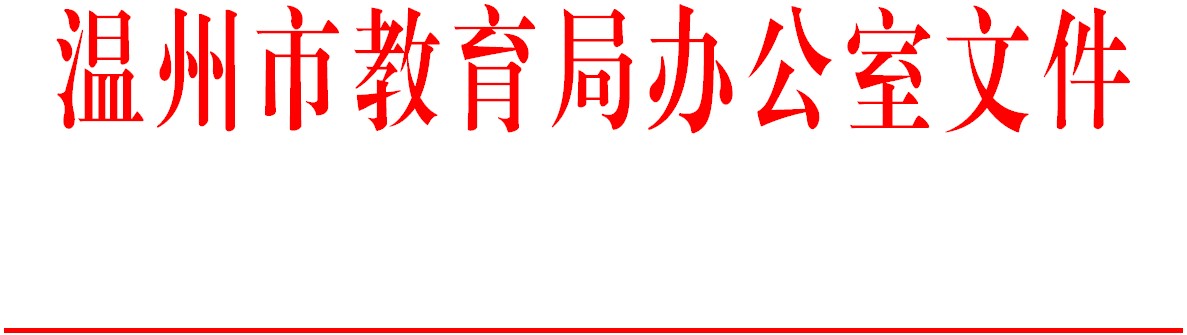 温教办体〔2018〕95号温州市教育局办公室关于公布温州市第二十一届青少年科技节比赛结果的通知各县（市、区）教育局，浙南产业集聚区文教体局，市局直属各学校：温州市第二十一届青少年科技节各项比赛活动已圆满结束。经层层筛选、逐级推荐、专家评审，全市共评选出小学生scrach现场编程比赛获奖作品112项，初中生scrach现场编程比赛获奖作品93项，中学生现场网页制作比赛获奖作品117项，创客教育学生作品评比获奖作品104项；市局直属学校初中生现场网页制作选拔赛获奖作品35项，市局直属学校中小学生scrach现场编程选拔赛获奖作品33项； 全市共评选出“小学生七巧板多副组合”获奖作品302项，“少儿七巧科技分解与组合”竞赛获奖作品442项，“少儿美画板”竞赛获奖作品378项，“小学生五人组现场团体赛”获奖作品40项。现将获奖名单予以公布（详见附件）。希望获奖同学再接再厉，戒骄戒躁，积极进取，不断取得新的成绩。各地各校要坚持面向全体学生，以科技节为载体，培养学生创新精神和实践能力，不断推进素质教育。附件：温州市第二十一届青少年科技节获奖名单温州市教育局办公室2018年12月29日抄送：省教育厅，市委，市人大，市政府，市政协。温州市教育局办公室              　  2018年12月29日印发附件温州市第二十一届青少年科技节获奖名单一、温州市中小学生信息技术作品制作比赛获奖名单（一）小学生Scratch现场编程比赛获奖名单（112名）一等奖（12名）二等奖（30名）三等奖（70名）（二）初中生Scratch现场编程比赛获奖名单（93名）一等奖（11名）二等奖（24名）三等奖（58名）（三）温州市中学生现场网页制作比赛获奖名单（117名）
初中组（61名）一等奖（9名）二等奖（10名）三等奖（42名）高中组（56名）一等奖（9名）二等奖（10名）三等奖（37名）（四）温州市创客教育学生作品评比获奖名单（104名）
小学组（63名）一等奖（5名）二等奖（10名）三等奖（48名）中学组（41名）一等奖（5名）二等奖（7名）三等奖（29名）二、市直学校学生信息技术作品制作选拔赛获奖名单
（一）市直学校中学生现场网页制作比赛获奖名单（35名）初中组（21名）一等奖（3名）二等奖（6名）三等奖（12名）高中组（14名）一等奖（3名）二等奖（5名）三等奖（6名）（二）市直学校小学生Scratch现场编程比赛获奖名单（9名）
一等奖（2名）二等奖（2名）三等奖（5名）（三）市直学校初中生Scratch现场编程比赛获奖名单（24名）一等奖（5名）二等奖（9名）三等奖（10名）三、温州市少儿七巧科技系列竞赛获奖名单（一）“小学生七巧板多副组合”获奖名单（302项）一等奖（60项）二等奖（101项）三等奖（141项）（二）“少儿七巧科技分解与组合”竞赛获奖名单（442名）低年级组（101名）一等奖（17名）二等奖（31名）三等奖（53名）中年级组（150名）一等奖（30名）二等奖（47名）三等奖（73名）高年级组（191名）一等奖（35名）二等奖（67名）三等奖（ 89名）（三）“少儿美画板”竞赛获奖名单（378名）低年级组（82名）一等奖（15名）二等奖（ 21名）三等奖（46名）中年级组（133名）一等奖（27名）二等奖（38名）三等奖（ 68名）高年级组（163名）一等奖（27名）二等奖（51名）三等奖（85 名）（四）“小学生5人组现场团体赛”获奖名单（40项）一等奖（8项）二等奖（12项）三等奖（20项）姓名学校指导师黄子彧温州大学城附属学校姚晓丽林一温州市蒲鞋市小学王佳李品樟温州市广场路小学杨杨潘儒灏温州市广场路小学陈裕安李冠其龙湾区永兴第一小学黄圆圆刘宣锐瓯海区新桥小学教育集团新桥校区潘建苏邵思偲瓯海区仙岩第二小学周文雅童奕睿瓯海区实验小学教育集团龙霞校区张纽约陈妤希瑞安市莘塍实验小学杨冰冰周家谦泰顺县雅阳镇中心小学温凌晨施克锐平阳县水头镇第一小学蒋莉莉何贤豪苍南县灵溪镇第四小学陈德泼姓名学校指导师张驰温州市籀园小学金正益邵崇皓温州道尔顿小学陆坚金昱丞温州市瓦市小学陈强辉林陶冉温州市蒲鞋市小学范玮玮王许涵温州市蒲鞋市小学汤俊克王麒皓温州市南浦小学李璐胡桉浩温州市南浦小学李璐许开城温州市建设小学周建武杨博凯温州市广场路小学陈裕安项梓栩温州育英学校教育集团（汤家桥校区）朱婉雪吴逸多龙湾区状元第一小学吕安夏肇温龙湾区第一小学教育集团 陈飞佳陈斯涵龙湾区第一小学教育集团 郑益炎郭珈铭瓯海区艺术实验小学吴学博林乐泉洞头区灵昆第一小学潘燕妮戴锦昊乐清市旭阳寄宿小学许建绿南骁睿乐清市柳市镇第二小学赵旭秋吴胤哲乐清市建设路小学王汉丹郑彦泽乐清市建设路小学郑素春赵嘉铭乐清市虹桥镇第一小学倪明敏钱瑞言瑞安市新纪元实验学校吕作飞林烨辉瑞安市莘塍第二小学陈卫红宋元皓瑞安市隆山实验小学王松婷叶环钦瑞安市湖岭镇第二小学吴建彬朱作杰永嘉县瓯北中心小学金晓秋潘志鹏泰顺县罗阳镇第二小学张德杰金栋泰顺县龟湖镇中心学校朱怡婷周浩苍南县灵溪镇第四小学陈德泼林俊戎苍南县金乡小学王益康李屹苍南县江南实验学校涂霜霜姓名学校指导师吴天翔温州大学城附属学校姚晓丽周江庆温州市仰义第一小学李小女林家同温州市水心小学陈超方哲熙温州市蒲州育英学校徐娅娅唐承之温州市建设小学林其浓周含幸温州市建设小学周建武唐启之温州市建设小学林其浓徐谦温州市广场路小学陈裕安徐嘉成温州市中通国际学校苏蓉蓉何铭晟温州滨海学校庄亚婷张硕航龙湾区永兴第二小学蒋金勇孙义博龙湾区永昌第一小学周潇依王铭畅龙湾区天河镇第一小学应彬彬徐霏龙湾区沙城镇第三小学彭勇勤陈崇豪龙湾区沙城镇第二小学翁圆圆孙浙洹龙湾区沙城镇第二小学翁圆圆张诗萌龙湾区海城第一小学陈乐敏纪石诺温州育英国际实验学校纪考专谢奕杨温州大学附属茶山实验小学陈宗王雨泽瓯海区瞿溪小学教育集团兴学校区陈温豪许流畅瓯海区郭溪第一小学周建海朱宥涵洞头区元觉义校林胜意叶振宇洞头区实验小学叶玲玲南欣然洞头区鹿西小学余小雁陈炯恺洞头区灵昆第一小学潘燕妮曾以岑洞头区东屏小学杨细珠胡量盛乐清市南华寄宿学校朱成志叶锦涵乐清市柳市镇第一小学周园高煜乐清市柳市镇第一小学周园赵一可乐清市虹桥镇第一小学倪明敏倪子航乐清市虹桥镇第一小学倪明敏金桂泽乐清市丹霞路小学章锦萍蔡沁桐乐清市北白象镇第一小学叶莉斌李韦壹瑞安市阳光小学李丹刘宇恒瑞安市外国语学校陈雪静池泽华瑞安市塘下镇新华小学陈佩佩章豪轩瑞安市塘下镇鲍田中心小学周美美叶子豪瑞安市锦湖实验小学金文文陈奕铭瑞安市第三实验小学张王青陈童瑶永嘉县岩坦镇中心小学缪孙洁戚政滔永嘉县实验小学杨仟洋、 杨献洁徐乐永嘉县上塘城西小学朱晓丽金亦诚永嘉县上塘城北小学刘千慧刘航永嘉县瓯北第八小学吴光宗徐钦永嘉县枫林镇中心小学郑娟娟刘嘉政永嘉县碧莲镇中心小学潘港周　宇文成县玉壶镇中心小学赵东衍　胡中杰文成县玉壶镇中心小学赵东衍　陈雨乐文成县实验小学金培福赵家汉文成县实验小学罗运俊刘雨文成县实验小学罗运俊周易真文成县第二实验小学刘海萍陈炯妍泰顺县雅阳镇中心小学温凌晨杨林歌泰顺县实验小学陈细冲陈梓航泰顺县罗阳镇第二小学张德杰刘宏翔平阳县萧江镇第二小学黄喜梁黄崇楚平阳县水头镇实验小学沈陈星廖孔恒平阳县水头镇第五小学李乐乐林定帅平阳县麻步镇中心小学肖义章徐登格平阳县鳌江镇第十一小学黄丽珍陈扬毅平阳县鳌江镇第七小学孙将余黄益杭平阳县鳌江小学郑香蕉项子铖苍南县宜山小学任永远阮传政苍南县少艺校林小松吴泓毅苍南县桥墩小学吴梅吴联俊 苍南县龙港镇第五小学董宗村潘长豪苍南县金乡镇第二小学　林建永董政铄苍南县江南实验学校涂霜霜梅俊豪苍南县第三实验小学彭书云周朗毓苍南县第二实验小学施线祥姓名学校指导师许世典瑞安市安阳高级中学初中部刘海燕吴昕飏温州东瓯中学陈张兼王锐洞头区实验中学王达石堃瑞安市东都学校项江灏戴儒骋瑞安市安阳实验中学陈瑞妮潘叶翔泰顺县罗阳二中蔡志生何希昊温州市龙湾区永中中学张千林子谦平阳新纪元学校李尾琴倪晟翔温州市瓯海区新桥中学张如吴浩涵洞头区海霞中学王晓玲麻嘉诚温州市南浦实验中学周爱娟姓名学校指导师苏晟轩温州市第十二中学林峥金潇然温州市第三中学郑林福陈奕行温州市第八中学张永新林弋焯温州市第二十一中学叶莉莉薛雨泽温州市少年美术学校黄君正江楠温州市第二实验中学王丁于钱奕中乐清育英学校初中分校聂国舟项温博温州市龙湾区外国语学校邹小军张怀恩温州市绣山中学洪丹妮陈秒进温州市瓯海区实验中学郑瑞曼洪煊量温州市瓯海区实验中学陈浙渊洪东营 苍南县灵溪镇凤池学校李士楚陈智浩温州市龙湾区永兴中学王莲君张超超瓯海区外国语学校姜如意王晨浩温州市龙湾区永兴中学王莲君周京奥乐清育英学校初中分校聂国舟林晨皓温州市第四中学郑祥朱里聪平阳县金凤学校蒋利雅彭博瓯海区梧田第二中学周建达庄嘉樑洞头区实验中学王达张睿温州市实验中学府东校区张蝉君卢令闻乐清市虹桥镇第一中学张乐永郑一罕温州市龙湾区外国语学校邹小军陈温伟温州市第二十一中学叶莉莉姓名学校指导师金晴川温州市双屿中学陈欢隆徐  坡平阳县金凤学校蒋利雅肖子博永嘉县瓯北第五中学王小玲潘晓虎温州市第二十中学程和克胡伟程瓯海区梧田第一中学蔡一帆王振涛龙湾区天河镇中学王宪温镕硕苍南县星海学校章国贵陈臻善苍南县青华学校郑崇强黄文灿瑞安市飞云中学薛识林李行晢瓯海区外国语学校姜如意朱彦希乐清育英学校初中分校聂国舟唐坤泰顺县育才初级中学陈晓舞米俊杰龙湾区沙城镇中学章雄徐子睿乐清市乐成第一中学郑洁黄文豪灵溪镇凤池学校李士楚毛荣强永嘉县上塘城关中学盛晓珍雷沙沙泰顺县育才初级中学柳建陈伟永嘉县瓯北第一中学胡申林昊翔温州市第三中学郑林福方政凯龙湾区海城中学李二朱凯瓯海区仙岩第二中学陈锦武林子绚温州市绣山中学洪丹妮郭落洋平阳县万全镇宋桥中学温海宇郑紫茵乐清市天成第一中学林培蔡万翔温州新星学校陈永生涂均一泰顺县罗阳镇第二中学蔡志生夏椿珉永嘉县黄田中学金永恩叶欧翔温州市第十五中学胡曼丽陈盛家瑞安市滨江中学张丽金梅展瑜永嘉县上塘城关中学盛晓珍廖豪炜温州翔宇中学易丹丹潘宇哲文成县第二实验中学赵岳北卢家乐瑞安市玉海实验中学陈慧红倪凯伦瑞安市塘下镇罗凤中学吴祖海项明哲瑞安市瑞祥实验学校薛迪淼蔡炅轩文成县第二实验中学吴向荣麻文豪温州市第二十三中学胡剑婵郑确文成县实验中学黄笑媛金涛泰顺县龟湖镇中心学校朱怡婷陈默平阳县昆阳镇第二中学徐霞黄耀睿乐清市柳市镇第一中学王青青林克翔平阳苏步青学校王海燕潘一鸣乐清市英华学校肖晶苏烊永嘉县实验中学汪光明吴方圣文成县振中学校仝西佩林感瑞安市玉海实验中学赵小珍杨成群苍南县星海学校章国贵林高炫 苍南县灵溪镇凤池学校李士楚李建城苍南县南宋镇初级中学周小露翁士栩温州市龙湾区永中中学张千胡家晨瑞安市玉海实验中学刘小宇赵嘉澄文成县实验中学黄笑媛卢力伟温州市第四中学郑祥王晨平阳县鳌江镇第四中学蒋昭剑蔡永镇苍南县星海学校章国贵赵子腾文成县第二实验中学胡海涛杨君瑞洞头区实验中学王达王中勉乐清市柳市镇第一中学陈安友姓名学校指导师陈嫄温州市第八中学吴爱盛、郭立梅董文灿平阳县昆阳镇第二中学董薇薇苏晨瑶温州市瓯海区梧田第一中学陈俐俐李  澎平阳苏步青学校杜章菱尤羿璇温州市少年美术学校黄君正陈劲羽温州市少年美术学校黄君正林炜轩瑞安市新纪元实验学校张荣飞张志烁平阳县昆阳镇第二中学董薇薇董伟伟瑞安市新纪元实验学校张荣飞姓名学校指导师赵伊笛永嘉县瓯北第五中学陈鸳鸯叶瑶瑶温州市第八中学吴爱盛、郭立梅卢柏烽永嘉县黄田中学邹燕燕徐玺砚温州市第二中学朱静邹博瀚温州市第三中学戴凌敏张子航瑞安市安阳实验中学陈丹周文慧温州市瓯海区梧田第一中学陈俐俐朱培培文成县实验中学黄笑媛张烁烁温州市龙湾区外国语学校邹小军夏金山乐清市北白象镇茗屿中学徐晓霞姓名学校指导师赵颖妮温州市第八中学吴爱盛、郭立梅吴逸轩文成县二源镇中心学校胡国秀严彤温州市瓯海区梧田第一中学陈俐俐陈佳琪平阳新纪元学校李尾琴郑浩伟乐清市盐盆第一中学虞宏伟胡温婧温州市绣山中学赵玉琴金晶晶永嘉县黄田中学邹燕燕叶礼好永嘉县黄田中学邹燕燕金弋芸温州市第二十一中学林艳郑雅诗永嘉县瓯北第五中学叶鼎孟姜博闻温州市龙湾区永中中学孔文其郑韵妮温州市龙湾区外国语学校邹小军王梓璐平阳县实验中学陈苗王瑞瑞安市安阳实验中学杨永省王琳琅温州市瓯海区实验中学郑瑞曼赖珏妤温州市第十二中学应华健郑忆嘉龙湾区沙城镇中学章雄齐宗杰泰顺县实验中学何绿绿张番旗温州市临江中学金王孟林伊若泰顺县龟湖镇中心学校朱怡婷赵佳伟 乐清市外国语学校郑安君王以诺瑞安市塘下镇场桥中学陈亮詹楚涵洞头区实验中学庄开荣江海悦泰顺县龟湖镇中心学校朱怡婷施卓圻乐清市乐成第一中学郑洁成幸瑶瑞安市莘塍东新学校黄霞淼潘心璐永嘉县上塘城西中学潘敏敏王烨繁乐清市柳市镇黄华实验学校陈丹柯成昊洞头区霓屿义校陈丹姜雅静苍南县民族中学刘佳佳翁迪凯泰顺县实验中学何绿绿韩卓温州滨海学校孙芙慧林佳俊文成县实验中学黄笑媛杨博涵温州市龙湾区外国语学校邹小军李进恒乐清市英华学校肖晶赵泽锴乐清市柳市镇第一中学陈安友周君豪瑞安市安阳高级中学初中部刘海燕戴瀚铭乐清市柳市镇第四中学刘燕芬张文静苍南县灵溪镇南水头学校周荣利 初帅陈锡琼平阳县鳌江镇第六中(小）学杨露露张洋样洞头区海霞中学许果果吴文静苍南县灵溪镇南水头学校周荣利 初帅姓名学校指导师黄涛泰顺中学吴旭辉宋依钒瑞安市瑞祥高级中学白希秋陈晓光乐清市总工会职业技术学校刘荣灿靳浩雨温州市第二职业中等专业学校林浩强、卢姝婷张恩良永嘉县第二职业学校徐少丹 赵小秋谢晓莉永嘉县第二职业学校高清浙 杜松静林鹏泰顺县职业教育中心蔡志刚黄伟洞头区职教中心陈丽贞、项鑫林焕坚瓯海职业中专集团学校谷明康姓名学校指导师吴  恒苍南县矾山高级中学林元斯王以诺龙湾中学邹慧唐敏平阳县职业教育中心陈燕飞林航辰温州市第八高级中学周礼毅张维柏温州市沙城高级中学周宗胜哈力木热提•哈力克温州中学新疆部陈敏王瑞勤文成中学金聪聪杨孔俊平阳县职业中等专业学校林余义叶志枫文成中学金聪聪林哲好温州市第十四高级中学池梦茹姓名学校指导师蔡金涛苍南县金乡高级中学章玉引黄诗妍洞头区职教中心陈丽贞、项鑫胡忠涛永嘉县职业中学金柳伶陈家洛温州市第二职业中等专业学校林浩强、卢姝婷李源鹏龙湾区永强中学林芳芳陈浩明温州东瓯中学曹夷王艳婷瓯海职业中专集团学校谷明康王子帆龙湾中学邹慧罗塑彬平阳县万全综合高中余云翔朱永海乐清市总工会职业技术学校刘荣灿林佳平阳县鳌江中学陈灵敏董李琦瑞安市永久机电学校刘霖尼徐雅瑞安市职业中专戴萍萍陈晓杰乐清市总工会职业技术学校刘荣灿项诗雅龙湾中学郑亚中庞景涛瑞安市第六中学尤卿胡立如文成县职业中等专业学校张丹丹曾平涵平阳县第二职业学校钟维磊金士博温州市第八高级中学周礼毅王婕妤温州市第二职业中等专业学校林浩强、卢姝婷严涔鑫瑞安市永久机电学校刘霖尼王雅睿浙江省瓯海中学徐璐瑶王志宇瓯海职业中专集团学校童丹萍王瑞敏瑞安市职业中专戴萍萍章贺涵永嘉县第二职业学校杜松静 高清浙尤晴强永嘉县第二职业学校赵小秋 徐少丹潘俊豪瑞安市塘下职业中等专业学校王瑞君张涵洞头区第一中学朱峰吴家宾乐清市总工会职业技术学校刘荣灿李佳丽永嘉第二高级中学金海星郑池乐琪泰顺中学吴旭辉陈广明苍南县金乡职业学校余献林海环乐清市总工会职业技术学校刘荣灿陈昊平阳县职业教育中心肖枫陈鑫瑞安市第六中学尤卿李贤玮苍南县金乡职业学校余献张栩诚乐清市总工会职业技术学校刘荣灿作者姓名学校作品名称指导师邵驰晨、叶泓墨温州市实验小学浸泡中药定时定量加水装置黄卫华王子聪 温州市瓦市小学智能存钱罐陈强辉唐承之、唐启之温州市建设小学校园小灵通叶梦梦杨博凯、朱海洋温州市广场路小学食欲控制器陈裕安蔡晨希、黄煊闳温州市蒲州育英学校婴儿看护器刘丽敏作者姓名学校作品名称指导师冯周晖、胡筱伊、陈妍璇温州市石坦巷小学自动卷纸林美珠徐谦温州市广场路小学手势收音机郑丽娅丁品成、陈俊捷、喻品皓温州市百里路小学洗漱提醒器林海津方棋森、周露怡温州市光明小学基于物联网的安全小黄帽姚洁雪朱栩立龙湾区实验小学教育集团吊扇清洁器王翔翔姜炫楚龙湾区永中第二小学智能阅读架陈小春项善龙湾区第二小学教育集团智能学习管家姜晓丹黄书宸洞头区大门镇中心小学穿衣指南郑格叶宸赫乐清市实验小学“向日葵”发电机郑振静黄滢璇乐清市育英寄宿学校小学分校环保滚筒黄可淮作者姓名学校作品名称指导师赵奕淏、姜泽川温州市籀园小学智能平板监督器宁瑞会周子策温州市实验小学会提示的水杯——盲人水杯陈铮铮李尹呈、韩依洛、戴煜硕温州市瓦市小学钥匙提醒器叶诗琳石子恒、杨钫量温州市石坦巷小学物联网拐杖林美珠刘俊希温州市瓯越小学智能鞋柜林渊丹吴昌澄、郭士樟、孙翊铖温州市蒲鞋市小学智能电子运动徽章王佳许隽赫瓯海区实验小学教育集团前汇校区防盗防障包胡凌杰管晨雅、王可超瓯海区实验小学教育集团前汇校区盲人智能提醒杖胡凌杰洪晨昕、陈妍瑜温州育英国际实验学校声控智能风扇纪考专戚盛邺瓯海区景山小学七彩爱心LED灯徐海丹纪石诺、苏文晔温州育英国际实验学校智能机器狗纪考专郑淇郡瓯海区景山小学防盗机器人徐海丹陈晨昊瓯海区新桥小学教育集团山水校区防烫伤智能水杯陈建立夏睿、翁彬雅、廖梦雅龙湾区第一小学教育集团智能捕蚊器陈达希蔡圣俊、朱梓畅、夏德康龙湾区第一小学教育集团纠姿护眼神器王慧娟张起航龙湾区实验小学教育集团盲人智能手杖王宝钗陈奕辰龙湾区第二小学教育集团智能桌面学习助手姜晓丹庄增凯、朱宥涵、钱恒为洞头区元觉义校声光控电灯开关林胜意滕明宽、陈思瑜洞头区城关第二小学仿真电路郑月林吕泽森、李铭洞头区城关第二小学智慧电梯郑月林、陈琴英郑诗佳、曾丽杨洞头区城关第二小学智慧田园郑月林、陈宋川何欣儒、林俊宇龙湾区海城第二小学光束音乐盒张珍任彪龙湾区沙城镇第三小学有趣的足球赛陈占钦孙浙洹、陈崇豪龙湾区沙城镇第二小学 英语熊猫翁圆圆戴章如乐清市虹桥镇第一小学自动倒盐机郑士青杨蕙旖、陈可家乐清市旭阳寄宿小学一个足球机器人黄涛戴辰澄乐清市实验小学垃圾分类机器人季冰梅张峻屹、胡予莱瑞安市隆山实验小学智能垃圾筒叶霞嵇余扬瑞安市锦湖实验小学吊桥机器人金文文林欣茹瑞安市养正学校门禁流量机器夏国华叶梓涵瑞安市马鞍山实验小学智能感应开关机器人林顺丽陈思翰瑞安市玉海中心小学温馨智能卧床朱晓颖王乙润瑞安市安阳实验小学砌墙机器人潘作东朱俊玮瑞安市东山小学智能红绿灯张剑林智岳瑞安市阳光小学智能开窗周慧龙吕首泽永嘉县三江中心小学红绿灯智能道闸系统徐哲韧俞廷皓永嘉县瓯北第七小学节能风扇汤建飞叶许景凡永嘉县瓯北第七小学智能人行红绿灯道闸系统葛颖颖黄小窈永嘉县瓯北中心小学智能物流分拣机金晓秋魏朝林文成县珊溪镇中心小学智能垃圾桶　赵均标欧书楠、叶世荣、陈晨泰顺县泗溪镇中心小学有钱能使鬼推磨黄朝彩陈家翔平阳县建兰学校光控小灯林彬彬盖博锐平阳县昆阳镇第二小学乐高钢琴吴宁静郑翰、江锴平阳县昆阳镇第二小学探路机器人吴宁静陈正乔、黄子皓、汤钧钧平阳县昆阳镇第二小学智能停车系统吴宁静章想平阳县昆阳镇第二小学智能清障车吴宁静邱振、林俊驰平阳县万全镇宋桥小学自动驾驶小车白炳珊金嘉俊平阳县萧江镇第五小学DIY保险箱陈园园作者姓名学校作品名称指导师汪尹迹、江楠、王煦涵温州市第二实验中学智能宝宝爬行引导车王丁于张绚程温州市南浦实验中学多球类裁判辅助计分器国培培邵嘉铭、翁俪睿瓯海区仙岩第二中学随心所欲灯光秀陈锦武黄立格、江伟豪、倪昊乐清中学公交车驾驶智能保护装置李曙强卢成威平阳县实验中学宝宝安睡仪林丽君作者姓名学校作品名称指导师章惠源、陈佳欣、陈一琰温州市第十二中学基于手机APP的硬币兑换机郑士华张敏肄、李政轩、李肖航温州市第十四中学小猪快跑邱舜武郑锦豪、林仁宏瓯海中学基于手机APP交互控制的可编程式仿生割草机器人梅振发董鸿昌乐清市北白象镇茗西学校感统能力训练仪杨谊何杰郎瑞安市陶山镇中学微信远程语音控制汽车何天乐阮恩泽瑞安市瑞祥实验学校无人驾驶智能校车薛迪淼赵心睿、厉奕敏、董小鹭文成县实验中学微型消防车　黄笑媛　作者姓名学校作品名称指导师练儒昊温州市第二十三中学水质检测设备朱良权麻文豪温州市第二十三中学着火或煤气泄漏检测设备朱良权方晨、项正涵、李抒宸温州市第二实验中学电风扇自然风转换插座林川胡乐颖、付郑乐、李承璁温州市第十二中学超声波手势感应器的研究与运用庄仁想乐丰玮、吴欣宇温州市第四中学粉笔擦清洁神器郑祥商锦涤、施志博、翁煦初温州第十四高级中学厨房助手池梦茹王于野温州市实验中学节能护眼智能台灯陈胜朱政豪龙湾区永兴中学智能护眼灯王莲君郑忆嘉、刘欣瑜、司马晓雯龙湾区沙城镇中学智能水壶章雄司马晓雯、郑忆嘉、刘欣瑜龙湾区沙城镇中学多功能机器人章雄杨子懿、韩宇靖龙湾区沙城镇中学儿童注意力训练仪章雄项博、唐一臻、黄世磊龙湾区沙城镇中学吹尘机章雄程超峰、王楠新龙湾区沙城镇中学探路智能机器人章雄杨帆、丁自好乐清市白象中学家居大改造之走廊跟随灯潘赞徐家乐、郑泽浩乐清市柳市职业技术学校钳工锉削训练监测仪3.0江德绪杨帆、黄信浩乐清市白象中学家居大改造之智能开关潘赞陈清微乐清市白象中学arduino课程盒子展示墙潘赞郑力添、郑可昊乐清市白象中学手势感应开关灯潘赞郑力添乐清市白象中学一节课自开盒潘赞叶子晋乐清市第三中学Facing Sunshine D&T余露丹丁凯迪乐清市北白象镇茗西学校创室教室门打开的新方式杨谊黄超然瑞安市陶山镇中学多肉小助手余姜余叶佳航瑞安市陶山镇中学导盲仪马丽燕葛高伟、陈崇丕永嘉县第二职业学校二维码智能开锁系统夏静方进轩平阳县昆阳镇第二中学暗夜行者林丽陈成平阳县新纪元学校主动导盲棍苏豪郑确、王笛、赵云杰文成县实验中学智能家居　黄笑媛　邢嘉宇　文成县第二实验中学　自动感光窗帘　周春春、胡海涛郑垚文成县第二实验中学智能护眼台灯金敏敏姓名学校指导师周健翔温州市实验中学陈胜陈嫄温州市第八中学吴爱盛、郭立梅赵颖妮温州市第八中学吴爱盛、郭立梅姓名学校指导师胡温婧温州市绣山中学赵玉琴叶瑶瑶温州市第八中学吴爱盛、郭立梅邹博瀚温州市第三中学戴凌敏徐玺砚温州市第二中学朱静赖珏妤温州市第十二中学应华健金弋芸温州市第二十一中学林艳姓名学校指导师何家鹏温州市第二十一中学林艳金熙童温州市第三中学戴凌敏龚瑞温州市第三中学戴凌敏陈潇逸温州市第三十九中学李胜忠张慧婷温州市第三十九中学李胜忠陈逸宁温州市第十二中学应华健吕俊博温州市第二实验中学郑煦章梦灵温州市第二实验中学郑煦胡城志温州市第二十一中学叶莉莉郑添乐温州市第二十一中学叶莉莉吴政轩温州东瓯中学曹夷赵劲函温州市第二十三中学叶丽果姓名学校指导师陈家洛温州市第二职业中等专业学校林浩强、卢姝婷哈力木热提•哈力克温州中学新疆部陈敏林哲好温州市第十四高级中学池梦茹姓名学校指导师王婕妤温州市第二职业中等专业学校林浩强、卢姝婷靳浩雨温州市第二职业中等专业学校林浩强、卢姝婷陈浩明温州东瓯中学曹夷林航辰温州市第八高级中学周礼毅金士博温州市第八高级中学周礼毅姓名学校指导师卞芊琪温州市第十四高级中学池梦茹余茗灏温州市第十四高级中学池梦茹朱雅婷温州市第二职业中等专业学校林浩强、卢姝婷陈鑫温州市第五十八中学方晨艳刘昊楠温州市第五十八中学周士良朱志博温州东瓯中学曹夷姓名学校指导师张驰温州市籀园小学金正益黄子彧温州大学城附属学校姚晓丽姓名学校指导师邵崇皓温州道尔顿小学陆坚吴天翔温州大学城附属学校姚晓丽姓名学校指导师吴宥铭温州市籀园小学金秀贞李亦涵温州大学城附属学校姚晓丽谷奕衡温州市籀园小学金秀贞诸葛尹涵温州大学城附属学校姚晓丽郑皓彬温州市籀园小学金正益姓名学校指导师麻文豪温州市第二十三中学胡剑婵吴昕飏温州东瓯中学陈张兼林晨皓温州市第四中学郑祥苏晟轩温州市第十二中学林峥林弋焯温州市第二十一中学叶莉莉姓名学校指导师林子绚温州市绣山中学洪丹妮金潇然温州市第三中学郑林福张怀恩温州市绣山中学洪丹妮张睿温州市实验中学府东校区张婵君江楠温州市第二实验中学王丁于陈奕行温州市第八中学张永新林昊翔温州市第三中学郑林福陈温伟温州市第二十一中学叶莉莉卢力伟温州市第四中学郑祥姓名学校指导师麻嘉诚温州市南浦实验中学周爱娟危逸涵温州市实验中学陈胜陈舒畅温州市第二实验中学王丁于张笔皓温州市绣山中学洪丹妮潘嘉好温州市第二十三中学胡剑婵孙祺然温州市南浦实验中学周爱娟谢东温州市第四中学郑祥杨洲豪温州市第二十一中学林艳贾均灏温州市实验中学府东校区张婵君项子涵温州市第二十三中学胡剑婵姓名学校作品名称指导师戴奕妍乐清市柳市镇第十四小学《上屋抽梯》郑乐笑熊羿超温州市绣山小学攻战计姚艳芳瞿凡竣、余依纯、郑翔永嘉县瓯北第三小学《打台球—连环计》吴显武孔锦东龙湾区外国语小学教育集团《三十六计——走为上策》王依依章莎旎瓯海区景山小学调虎离山王晓波欧阳卿和乐清市柳市镇第五小学《三十六计，走为上计》朱明洁谷佳诺永嘉县实验小学反客为主谢登峰司明道沙城镇第三小学（浙南产业集聚区）《声东击西》涂培芝叶天乐、肖思旭平阳县鳌江镇第七小学釜底抽薪白捷聆蔡俊希、庄逸维乐清市丹霞路小学《三十六计之诸葛亮计谋》周永丹王嘉慧、王宣懿龙湾区外国语小学教育集团《我家的三十六计》叶琼李佳怡、徐熙程永嘉县千石小学抛砖引玉共建一路一带胡韶韶林嘉荟温州育英国际实验学校小学分校打草惊蛇刘远谨章扬苍南县江南实验学校隔岸观火陈莉莉杨博皓、黄敬乐、杨永臻平阳县鳌江镇第一小学三十六计胡燕飞郑子嫣、潘安琪、吴昊轩永嘉县瓯北第三小学《中美贸易战--以逸待劳》金建训牟亭洁龙湾区海滨第一小学《三十六计之欲擒故纵》孙冬兰程韵苒天河镇第一小学（浙南产业集聚区）暗渡陈仓王小春黄水谣永嘉县少年艺术学校阴阳合同—瞒天过海李明哲谢秉轩温州育英学校教育集团（汤家桥分校）《启.智》吴赛琴陈奕淇温州市广场路小学三十六计之美人计余霞敏卢正浩乐清市北白象镇第三小学《笑里藏刀 远离毒品》蔡冰洁李昊泽乐清市育英寄宿学校《三十六计——借刀杀人》解文莉魏岭 王梓轩瑞安市外国语学校《无中生有（草船借箭）》刘蓓蓓王颢睿温州市百里路小学无中生有，创新学习王蓓叶哲宁温州市广场路小学三十六计——围魏救赵李颖黄晓佳瑞安市仙降江溪小学《指鹿为马》陈立新、彭珊珊苏欣然苍南县少艺校打草惊蛇郭  芬陈迎奥、张心蕊瓯海区瞿溪小学教育集团崇文校区三十六计之草船借箭毛杨思陈佳铭、蒋恩各、周丹乐清市外国语学校《空城计》王宁叶卓瑶、胡苏虞、虞子璟瑞安市瑞祥实验学校笑里藏刀，谨防隐藏的危险赵小琴王芊予天河镇第一小学（浙南产业集聚区）偷梁换柱金蕾蕾王吟尹海城第一小学（浙南产业集聚区）三十六计(战败计)姜超燃鲍思羽瑞安市虹桥路小学智斗“陌生人”---“空城计”钟亮亮谷正轩永嘉县瓯北第二小学树上开花张曼徐智博、徐智瑞、李东恒乐清市虹桥镇第二小学《36——树上开花》陈光微林子涵温州市蒲鞋市小学反客为主陈诗雨何依霖永嘉县瓯北第六小学空城计三步曲黄小琼肖慕然温州市马鞍池小学三十六计之成语故事邵丽斯蔡米迦瑞安市安阳实验小学三十六计应文娴陈敬涛沙城镇第三小学（浙南产业集聚区）《校园三十六计——金蝉脱壳）季晓春戴子轩海城第一小学（浙南产业集聚区）三十六计之李代桃僵李金香刘怡杉温州市城南小学三十六计林琳张梓恒龙湾区状元第一小学中华智慧之校园文化建设徐丹丹张凌策温州市中通国际学校三十六计之无中生有郑仲仲陈意心温州大学城附属学校三十六计之并战计系列潘璐璐章陶冶温州市籀园小学携手同行 合作共赢林俐曼林于深温州市籀园小学趁火打劫陈蒙蒙董文珍泰顺县罗阳镇第二小学三十六计（攻战）第十五计
“调虎离山”雷凌隆姜皓哲温州市籀园小学擒贼擒王陈蒙蒙叶  烶、郑可鑫、蒋牧宸平阳县鳌江镇第一小学浑水摸鱼温春晖余雯雯苍南县第二实验小学空城计陈少红张敬知、徐子文、曹  恬平阳县鳌江小学空城计林敏金英朗、陈作栎、温浩洋平阳县鳌江镇第五小学三十六计温小丹蘧新凯、严华哲平阳县水头镇第一小学明修栈道、暗渡陈仓林瀚龚亮亦、孙楚涵、陈思涵平阳县水头镇实验小学趁火打劫陈海珍郑锦诺永嘉县实验小学上屋抽梯谢登峰潘昱彤、余乐萱、谢明廷永嘉县瓯北第三小学《霸座—假痴不癫》陈娇锦刘妍乐清市柳市镇第五小学《顺手牵羊》朱明洁胡安佐温州市水心小学釜底抽薪周素琼姓名学校作品名称指导师金枫然永嘉县瓯北中心龙桥校区《反间计》周荣燕 
张晓丽苏思琦龙湾区实验小学教育集团《赏三十六计，品兵家之谋》虞慈爱潘奕璇、郑乔木龙湾区第一小学教育集团一棵树:三十六计之动物篇吴少春郑子日乐清市柳市镇第十四小学《瞒天过海》金蓓蓓杨宇阔、许晋硕永嘉县瓯北中心龙桥校区《小心“馒”堂彩》施建秋谷芊芊、郭慧琪、童研瓯海区牛山实验小学智慧教育连环计王慧芳黄浩博、施淇瀚、谢吴凡乐清市北白象镇第一小学《无中生有》尤婉赵培羽、林昱汐、赵培汝瓯海区实验小学教育集团南瓯校区三十六计《浑水摸鱼》何春凤雷子依、董文珍泰顺县罗阳镇第二小学三十六计（并战）第二十六计
“指桑骂槐”雷凌隆叶忠恺、何子钰、蔡南毅平阳县鳌江镇第一小学三十六计之抛砖引玉毛淑蓉曾柯铎苍南县马站小学苦肉计叶  慧黄绎阳乐清市虹桥镇第一小学《三十六计之空城计》王海微池韩琪永嘉县桥头镇第二小学《声东击西》周艳艳杨敬钏苍南县龙港第五小学美人计李美莉钟佳妮平阳县鳌江小学三十六计——走为上计钱素芳胡程榛温州市瓦市小学学霸三十六计林思王祉皓龙湾区第二外国语小学《空城计》方银飞陈俊彦、张潇元乐清市城南第一小学《釜底抽薪》张洁沈昕果、卢游慧瑞安市外国语学校《垃圾分类人人做  釜底抽薪护环境 》郑茜茜邵艺晨沙城镇第一小学（浙南产业集聚区）三十六计之擒贼擒王余程乐潘尚可温州市城南小学防骗三十六计高佳王羿瑾、孙梓宸龙湾区永中一小教育集团三十六计之隔岸观火杨引弟周妍彤、金子倩、周心弦永嘉县瓯北第三小学《从“0”开始—无中生有》金建训叶欣然永嘉县桥头镇第二小学《声东击西》林芬芬汪俊杰天河镇第一小学（浙南产业集聚区）欲擒故纵任慧丹高紫娴温州市中通国际学校三十六计之围魏救赵郑仲仲付家佑温州市百里路小学三十六计“防”声东击西林建秋金涵予瓯海区泽雅第一小学围魏救赵黄春芬李嘉郴 、计筱筱瓯海区南白象第一小学瞒天过海谢丽红林丝弦瓯海区实验小学教育集团龙霞校区假痴不癫邹毓琼叶奕宏、叶易航、王紫乐永嘉县桥头镇第二小学《草船借箭》陈采薇周一钒苍南县马站小学空城计周合顺王加濠、易嘉和、陈  曦平阳县水头镇第一小学空城计易荣敏曾子牧、郑梓锐、黄明朗平阳县鳌江小学上课——学习三十六计白焦萍邵颢然、王勃翰龙湾区永中一小教育集团三十六计.攻战计系列王依君高子轩温州市鞋都第一小学《顺手牵羊》杨冬雪胡若涵温州市蒲鞋市小学《明修栈道 暗度陈仓》戴静阁黄婕浠、王涵、倪子赫平阳县鳌江镇第一小学幸福36计杜月赛黄温祥、苏歆瑶温州育英国际实验学校小学分校调虎离山刘远谨倪天诚、陈业伟、陈欣茹瓯海区潘桥小学教育集团岷岗校区三十六计之偷梁换柱詹瑞跃周美琪平阳县鳌江镇第五小学苦肉计、走为上计李  洁叶晟志、陈佳佳、杨奕涵永嘉县沙头镇中心小学三十六计之声东击西李治远陈新远、郑彬浩永嘉县千石小学用兵如孙子，谋策三十六李飞雪林雯恬永嘉县瓯北中心龙桥校区《关门捉贼》周荣燕李子恒、叶其恩、李昭儒温州市特殊教育学校釜底抽薪——清正廉洁胡 珏叶宸韬、叶宸涵温州市实验小学三十六计之顺手牵羊李若徐怡依、高嘉佑、蔡乐怡永嘉县瓯北第三小学《五水共治—假痴不癫》金建训林顺豪、蔡炜明、薛军军温州市特殊教育学校钓鱼岛是中国的林 洁林洛西、夏书涵、柯紫琰永嘉瓯北中心小学新桥校区《真假疫苗——“偷梁换柱”计》廖蓓蓓王晨磊、林怡、徐贤楚温州市特殊教育学校美人计林由吴铮温州道尔顿小学三十六计之调虎离山陈伊卉林汇尊永嘉县瓯北第二小学瞒天过海鲍小珍陈宇杭永嘉县瓯北第七小学《围魏救赵》李丽霞黄晨暄永嘉县实验小学顺手牵羊谢登峰徐伊洛、季冉平阳县鳌江小学围魏救赵钱素芳陈艺浓洞头区实验小学擒贼先擒王林丽芬兰挺豪、林智炜、陈雨荨平阳县水头镇实验小学上屋抽梯卢  妍蔡雅婕、谢子煜、郑景榕平阳县鳌江镇第一小学抛砖引玉温春晖庄增凯、庄伊洞头区元觉义务教育学校三十六计——隔岸观火陈秋萍高瑜骋温州市广场路小学瞒天过海洪玉洁林奕圳温州市百里路小学家庭版三十六计徐婷婷黄紫怡泰顺县下洪学校《空城计》朱婷婷王洪博龙湾区外国语小学教育集团《苦肉计》王华叶隽汝龙湾区第二小学教育集团《釜底抽薪》郑智莲孙志凡、陈语昕温州育英学校教育集团（汤家桥分校）《声东击西》姜飞丁凛、黄知画平阳县昆阳镇第七小学釜底抽薪侯晓余郑子丹洞头区灵昆第一小学三十六计之围魏救赵李良善张象浩苍南县龙港潜龙学校趁火打劫王笑笑王佐恩平阳县鳌江镇第一小学中国古代智慧博大精深邱爱素包良杰平阳县鳌江镇第五小学空城计杨小芝林温淇永嘉县桥下镇第一小学《美人计》陈晓晓翁俊浩永嘉县少年艺术学校美人计李巧李炳增、王渊博、张俊浩永嘉县瓯北第三小学《石头剪刀布-釜底抽薪》谢安静施雅、王振元永嘉县千石小学三十六计（思维导图）胡韶韶叶铖喆温州市籀园小学白鹿巧施美人计 大建大美促发展陈盈瑞潘奕澄、戴继轩、叶馨璇温州大学城附属学校金蝉脱壳朱陈真范芝涵乐清市育英寄宿学校《三十六计兵法策略故事系列——釜底抽薪》解文莉陈佳铭、周洋依、徐武略乐清市外国语学校《美人计》蒋小鹏钟心瑞安市实验小学打草惊蛇缪蒙蒙张谨瑞安市阳光小学三十六计——智慧的结晶胡淑晶郑知泓瑞安市解放路小学《三十六计之经典谋略》许仲贤贾竣凯瑞安市外国语学校亮剑斩污之《三十六计》郑茜茜陈奕朵瓯海区外国语学校以逸待劳曹曼凌卢骏嘉、陆奕呈、赵益泽乐清市虹桥镇第二小学《36计——抛砖引玉》李瑾季子涵、赵育祥、李秉成永嘉县瓯北第三小学《捉迷藏—声东击西》季德才李泓达、林高正、陈善昕永嘉县瓯北第三小学《成绩单—偷梁换柱》李晓欧厉锦谦永嘉县千石小学寓教于“计”胡韶韶金浩宇、许茹菲乐清市北白象镇第三小学《对顺手牵羊SAY NO》蔡冰洁陈建程温州市实验小学防盗空城计赵铁锋薛子璇瑞安市瑞祥实验学校棋逢对手巧用三十六计项爱平彭美凤瑞安市仙降江溪小学《打草惊蛇》陈立新、彭珊珊施德炫瑞安市外国语学校《偷梁换柱》之曹冲称象郑茜茜李铭哲龙湾区永兴第二小学《智慧之牌》郑晓春李星雨龙湾区永昌第五小学三六计之调虎离山陈思王一诺龙湾区第一小学教育集团排污三十六计•保护地球王金郎吴秉轩沙城镇第一小学（浙南产业集聚区）《一带一路 携手共赢》陈熙熙杨益雯沙城镇第一小学（浙南产业集聚区）关门捉贼王陈意曾韵冉天河镇第一小学（浙南产业集聚区）声东击西沈肖秋王彦力天河镇第一小学（浙南产业集聚区）釜底抽薪任慧丹李昊松温州市营楼小学调虎离山林曙阳陈芏岍温州市广场路小学三十六计——走为上计李颖姓名学校作品名称指导师黄周礼温州市鹿城区实验小学三十六计之瞒天过海董智力陈俊宇温州市鹿城区实验小学釜底抽薪之古今“贯通”董智力、周伟芳陈琦涵、祝涵妍、李文雅瓯海区瞿溪小学教育集团兴学校区苦肉计林振华施克楦、阮丽雅、邵陈辉瓯海区仙岩第二小学擒贼擒王梁伊梦何依涵、林楷豪瓯海区南白象第一小学空城计徐秦碧王奕玮龙湾区永中第二小学《隔岸观火》季爱莲丁梓宸、姜恩特、陈泓颖龙湾区第二小学教育集团《败战计》戴艳娟张昕芮龙湾区第二小学教育集团《围魏救赵》池丽萍郑意涵瑞安市玉海第二小学空城计金瑞瑞吴品乐、郑文宇瑞安市马鞍山实验小学三十六计之空城计张冰华王子涵瑞安市马鞍山实验小学空城计丁莹莹王铷意瑞安市江南实验学校空城计陈秀华陈柯含瑞安市集云实验学校美人计卓建兰李信义、蔡易特、叶乙榜乐清市北白象镇第一小学《空城计》尤婉陈毅锦乐清市育英寄宿学校《三十六计——偷梁换柱》解文莉董益庭永嘉县瓯北第六小学空城计谢慧飞赵彦泽永嘉瓯北中心小学新桥校区《隔岸观火》王晓聪陈劲翰永嘉县外国语实验小学三十六计之空城计廖丹陈一苇、李子涵、梁紫依苍南县马站小学围魏救赵游齐坚朱宁馨苍南县少艺校暗渡陈仓郭  芬王韵涵苍南县少艺校三十六计之空城计温小燕郑  直苍南县第二实验小学调虎离山傅缪雪马宇睿、洪东旭、陈士锦平阳县昆阳镇第三小学《围魏救赵》叶高英潘彦卿、支绍帅平阳县鳌江镇第一小学调虎离山姚祥微温  婧平阳县萧江镇第三小学围魏救赵郑菲菲袁煜铂温州滨海学校《事缓则圆》李秀青张睿阳海城第一小学（浙南产业集聚区）对付坏人有妙招李金香赵程涵海城第一小学（浙南产业集聚区）三十六计之抛砖引玉涂成森张子坤海城第一小学（浙南产业集聚区）三十六计张芳项煜城沙城镇第一小学（浙南产业集聚区）《无中生有》沈慧君邓双卓温州滨海学校《关门捉贼》张园园农恩豪温州滨海学校《声东击西》胡琦琦涂展睿 、方睿康、宋柯萱海城第二小学（浙南产业集聚区）唱响空城计王超超苏文斌温州市瓯越小学围魏救赵林丽君陈洛菥温州市南浦小学《三十六计之败战计》刘总结周军毅温州市城南小学空城计朱伟伟张万炫温州市市府路小学《三十六计》给我们的启示季欣慧姚哲翔温州市黄龙第一小学《三十六计之淝水之战》黄林晓胡儿婕温州市百里路小学“计”上心头周曙吴宸硕、郑菲菲瓯海区外国语学校小学分校无中生有郑蔡徐涵琪、吴均彬瓯海区任岩松中学小学部连环计许慧芳朱子尤 、郑李铭哲、林彤瓯海区潘桥小学教育集团华亭校区围魏救赵应如梦朱智康、李华硕、王俊昊瓯海区仙岩实验小学三十六计陈丽杨芸铮温州育英学校教育集团（上江分校）《三十六计之六计》黄映朱永旺龙湾区永昌第一小学《三十六计之空城计》王莲青王弋铭龙湾区海滨第二小学《擒贼擒王——上课专心 积极思考》蔡秘秘龚萱、张钰、廖佳慧、朱恬纯龙湾区上庄小学三十六技之空城记潘晶晶刘思雨、王祉蒙洞头区东屏小学空城计黄蓉李楚洞头区大门镇中心小学调虎离山蔡丽如郑雅欣洞头区鹿西中心小学声东击西麻盈盈陈依歆洞头区实验小学美人计陈瑾庄增凯洞头区元觉义务教育学校空城计周敏敏孙瑞梓、张左宜、张右有乐清市丹霞路小学《春运三十六计，走为上策》周永丹郑中一乐清市北白象镇第五小学《安全避险，走为上计》张育禾林方滋乐清市虹桥镇第一小学《空城计——防拐》吴晓云林昱呈、陈若萱乐清市建设路小学《三十六计》支瑶瑶钱炳学乐清市南岳镇小学《三十六计》王飞陈妍希、欧阳卿和乐清市柳市镇第五小学《笑里藏刀》朱明洁项俊诚沙城镇第一小学（浙南产业集聚区）《隔岸观火》、《连环计》、《空城计》、《走为上计》周雪艳王钧策天河镇第一小学（浙南产业集聚区）围魏救赵沈肖秋吴政哲海城第一小学（浙南产业集聚区）三十六计之顺手牵羊姜超燃时浩博、毕家鑫、郑依菲沙城镇第二小学（浙南产业集聚区）声东击西杨莲英章瑞煊沙城镇第二小学（浙南产业集聚区）三十六计张宁恬刘旖萱温州市百里路小学巧施“美人计”，反败为胜周曙包亦函温州市城南小学计由巧出章聪聪吴泓慷苍南县龙港六小围魏救赵章锡艳杨磊、陈强、黄崇轩苍南县龙港潜龙学校空城计陈静叶芝旖苍南县实验二小围魏救赵陈小伟郑睿睿、林思涵、孙安炫平阳县鳌江镇第一小学隔岸观火林宣惠杨  粟、钱奕翔平阳县水头镇实验小学空城计周月媚廖子朝平阳县鳌江小学三十六计——四计赖冰珏谢忠含平阳县鳌江镇第一小学三十六计潘彬彬林芯伊瓯海区外国语学校空城计徐一琰陈波拉瓯海区瞿溪小学教育集团信达校区《苦肉计之帮爸爸戒烟记》陈晓梅金子涵瓯海区泽雅第一小学擒贼先擒王林蓉蓉谷昱烁瓯海区实验小学教育集团龙霞校区空城计张如飘林欣强、林欣怡瓯海区实验小学教育集团前汇校区36计之学习《围魏救赵》吴晓华倪诚豪瓯海区南白象第一小学三十六计 ——美人计赵小平邵金浚温州城市大学附属小学（瑶溪一小）《围魏救赵》项海销张锦翔龙湾区海滨第二小学《擒贼擒王》孙赛赛滕培如龙湾区状元第二小学三十六计，健康成长。章双双陈奕孜、温冬羽瑞安市集云实验学校棋逢对手，声东击西杨晓飞许心愿、吴洁昕、王馨甜瑞安市瑞祥实验学校空城计余静李立希瑞安市江南实验学校瞒天过海徐帆孔维洛瑞安市马鞍山实验小学三十六计（胜战计）围魏救赵谢洁夏泽楠瑞安市虹桥路小学阅读筑梦--反客为主黄莉娜叶晟浩、黄雨润乐清市城南第一小学《顺手牵羊》卢小丹郑歆诺乐清市柳市镇第十四小学《擒贼擒王》陈海青赵昕烨、陈力畅乐清市北白象镇第一小学《兵法与计谋》尤婉章馨予沙城镇第一小学（浙南产业集聚区）《三十六计》四则麻倩倩林峻逸、涂展睿、钟昊辰海城第二小学（浙南产业集聚区）三十六计之美人计杨阳方睿康、刘佳宸、邱伊晨海城第二小学（浙南产业集聚区）三十六计之空城计钱张芬周嘉喜沙城镇第三小学（浙南产业集聚区）《隔岸观火》涂培芝吴邵佳妤温州市仰义第二小学无中生有黄谦谦黄俊博、肖馨灵、叶源硕温州大学附属小学偷梁换柱吕建华李祖善永嘉县瓯北第六小学围魏救赵黄小琼洪诗梵永嘉县桥头镇第二小学《围魏救赵》陈长海金靖皓永嘉县少年艺术学校三十六计之空城计胡建录陈烨苍南县龙港潜龙学校三十六计杨菲菲郭令恵苍南县马站小学声东击西柯娟清何子钰、叶忠恺平阳县鳌江镇第一小学教育三十六计胡燕飞陈梓睦、黄润轩、王腾鑫平阳县鳌江镇第一小学金蝉脱壳胡燕飞陶一兴、林曦泰顺县实验二小《草船借箭》王怡昕王静、蔡姝妍泰顺县东溪乡中心小学拒绝城市“空城计”郑晶晶贾睿琪温州市实验小学空城计杨磊董洛铱瓯海区郭溪第一小学三十六计——“学习”麻芳黄欣怡瓯海区郭溪第一小学胜战三十六计麻芳赖梦涵瓯海区瞿溪第四小学釜底抽薪胡洁林迩诺、麻淑慧温州育英国际实验学校小学分校瞒天过海刘远谨潘亿博洞头区灵昆第一小学三十六计之调虎离山李良善黄乐怡洞头区霓屿义务教育学校声东击西吕胜男南子涵洞头区实验小学声东击西董芳蕾翁琛来、叶至程、虞慕筠瑞安市瑞祥实验学校抛砖引玉张云丹高雅、吴栋钦瑞安市陶山镇中心小学空城计林凡凡金泊宇瑞安市隆山实验小学远离危险 走为上计张金平季瑜欣瑞安市江南实验学校空城计倪怡倩陈若曦、金意涵、王艺霏瑞安市隆山实验小学从无到有，航天梦动力林芳芳武逸涵、叶柯序乐清市建设路小学《草船借箭》支瑶瑶赵芷嫣乐清市天成小学《金蝉脱壳》倪秀珍邵博温州滨海学校《三十六计之攻战计》姜娜孔  赟沙城镇第三小学（浙南产业集聚区）《保家卫国，强军之计》邱珠弟施昱彤温州市百里路小学“60”变“100”周曙武庆冲龙湾区瑶溪第六小学《无中生有——草人借箭》赵珊珊白卓艳龙湾区永兴第一小学三十六计王汉钗朱书恒、吴婷婷、林均昊瓯海区瞿溪小学教育集团崇文校区三十六计之空城计蔡园园姜奕扬温州大学附属茶山实验小学空城计徐可可王语彤瓯海区实验小学教育集团龙霞校区偷梁换柱王文艳庄紫煊、熊志强洞头区元觉义务教育学校三十六计——瞒天过海庄桂芳余孝斌洞头区元觉义务教育学校瞒天过海陈成乃夏若瀚洞头区灵昆第一小学三十六计之笑里藏刀李良善朱宥涵、曹梦瑶、陈锦娜洞头区元觉义务教育学校围魏救赵周敏敏吴罕砚洞头区灵昆第一小学三十六计之空城计李良善姚喜明洞头区灵昆第一小学三十六计之无中生有李良善杨仲睿苍南县龙港六小空城计徐少玲夏铭韬温州大学城附属学校孙子兵法 三十六计吴云雅张子墨温州道尔顿小学三十六计之连环计陈伊卉向霖娜瑞安市塘下镇罗凤第二小学远交近攻周月苹王靖瑞、虞璐瑞安市虹桥路小学捕鱼--抛砖引玉黄莉娜庄丁一洞头区实验小学反客为主董芳蕾郑晰洞头区实验小学空城计陈瑾郭展豪洞头区实验小学空城计叶燕燕姓名学校指导师黄定泽平阳县昆阳镇第一小学徐素琴陈品翰乐清市虹桥镇第一小学林赛荷郑鹏飞永嘉县瓯北第三小学金建训黄子萱温州市上陡门小学陈治策姜炫楚龙湾区永中第二小学张红吴诩永嘉县桥下镇第一小学李珍珍顾壹壹温州育英学校教育集团（汤家桥校区）吴赛琴邵恬润瑞安市马鞍山实验小学谢洁高栩翊永嘉县瓯北第三小学吴显武万宥加乐清市虹桥镇第一小学林赛荷颜李晓洞头区城关小学柯友谊黄一诺瑞安市马鞍山实验小学谢洁林晨平阳县鳌江小学黄小虹周相阳温州市藤桥小学夏查克郑清馨瑞安市陶山镇中心小学黄晓燕倪  婕乐清市虹桥镇第三小学谢赛燕周子轶温州市藤桥小学夏查克姓名学校指导师邵于飞龙湾区第二小学教育集团王晓珍周子怡瑞安市马鞍山实验小学谢洁黄子骞瑞安市外国语学校郑茜茜黄轩逸乐清市育英寄宿学校郑晓春胡亦烨平阳县水头镇实验小学罗婷婷陈阔温州市中通国际学校赵叶滢李卓宸龙湾区海滨第一小学陈国钦项浩睿龙湾区第一小学教育集团舒逸宁黄  悦苍南县钱库小学苏依东李  璇苍南县第二实验小学陈少红潘芷萱永嘉县瓯北中心小学龙桥校区金和国章诺衡乐清市育英寄宿学校郑晓春张  啦乐清市虹桥镇第三小学翁秀凤赵治科平阳县昆阳镇第三小学陈双卢喆同平阳县水头镇第一小学林 瀚张皓翔海城第一小学（浙南产业集聚区）邱玲红竺俊羽天河镇第一小学（浙南产业集聚区）夏晔晔王璟涵温州市上陡门小学陈治策唐思远洞头区灵昆第一小学张连连周甲璇苍南县第二实验小学李雪花梁孝喆苍南县第二实验小学金春燕王德阳苍南县第二实验小学陈少红章潘媛永嘉县瓯北第二小学黄芳芳黄绎阳乐清市虹桥镇第一小学王海微杨淇淇苍南县第三实验小学薛秀卫张家弘龙湾区永中第一小学教育集团胡育红邵宸睿龙湾区实验小学教育集团王宝钗吴芓维瑞安市虹桥路小学黄莉娜林海涛苍南县钱库小学林尾维苏  拉苍南县钱库小学林尾维蔡振宣苍南县钱库小学林尾维姓名学校指导师陈宥汐龙湾区永兴第一小学林强强林嘉辰龙湾区永中第二小学钱丰雪徐严龙湾区永昌第一小学王彩玲沈洲闻龙湾区永兴第二小学陈丽英郑晰洞头区实验小学陈瑾肖轩瑞乐清市北白象镇第四小学郑阳明李秉谦永嘉县瓯北第二小学黄芳芳廖佳豪平阳县水头镇第二小学季忠言潘奕澄温州大学城附属学校朱陈真包沂禾温州市市府路小学季欣慧王相然龙湾区永中第二小学卢兰兰李  垚龙湾区外国语小学教育集团郑春苗李子墨龙湾区海滨第一小学洪高慧汤礼睿苍南县宜山小学李聪聪许王俊苍南县钱库小学苏依东李语芯海城第一小学（浙南产业集聚区）戴小华张恒诚天河镇第一小学（浙南产业集聚区）项约赛周浩恩沙城镇第三小学（浙南产业集聚区）黄春明陈芊妤温州市市府路小学林微琴林庆贺苍南县第二实验小学陈少红陈韦嘉平阳县昆阳镇第一小学徐素琴温周平阳县萧江镇第二小学黄咪咪洪梓莹沙城镇第一小学（浙南产业集聚区）项晓燕梅曦温州市广场路小学胡小雁钟熙城温州育英学校教育集团（汤家桥校区）史舒夏俊浩龙湾区永昌第一小学王彩玲王  璇苍南县霞关镇小学王晓辉王垒络平阳县昆阳镇第五小学应春春周立琪瓯海区瞿溪小学教育集团兴学校区林振华罗予劭瓯海区新桥小学教育集团新桥校区谢莉斯黄应成温州育英学校教育集团（上江分校）彭晓珍陆熠轩龙湾区永兴第一小学陈飞林高中豪瑞安市飞云云周小学曹一帆李墁舒苍南县龙港镇第九小学陈莹莹李允哲平阳县鳌江小学黄小虹金轩诚温州市籀园小学陈蒙蒙杨晨温州市中通国际学校赵叶滢陈中豪苍南县第二实验小学金春燕林  灿苍南县矾山镇第二小学董玉燕颜超凡平阳县昆阳镇第七小学林思思刘胤呈温州市中通国际学校吴亨苏倩妮瑞安市塘下镇罗凤第二小学周月苹章学哲苍南县星海学校吕辉辉周一诺苍南县宜山小学孙  洁张哲温州大学城附属学校伍渊泼胡馨月温州道尔顿小学陈伊卉林义涵苍南县龙港潜龙学校陈林林陈妍汐温州市中通国际学校赵叶滢温可为苍南县宜山小学周  碧冯  衍温州市蒲鞋市小学林丽丹陈了凡温州市中通国际学校吴亨胡沐雅温州大学城附属学校朱陈真邵颖茜温州市中通国际学校吴亨姓名学校指导师龚亮亦平阳县水头实验小学毛姿玲贾智皓海城第二小学（浙南产业集聚区）姚瑶林温淇永嘉县桥下镇第一小学陈晓晓包立烨瑞安市陶山镇荆谷学校李培培潘逸轩永嘉县瓯北第一小学谢松鹤杨紫逸龙湾区永中第一小学教育集团李娜金枫然永嘉县瓯北中心小学龙桥校区金和国胡栖祯永嘉县外国语实验小学戴玲玲林奕佐乐清市育英寄宿学校郑晓春毛显棋平阳县昆阳镇第一小学白洪玮黄欣萌平阳县万全镇宋桥小学黄晓雅廖乐妍温州市城南小学戴 瓅周科懿苍南县第二实验小学彭陈平刘子畅苍南县第三实验小学许海虹李海宝永嘉县千石小学胡韶韶夏书涵永嘉瓯北中心小学新桥校区鲍丽娜杨子钊永嘉县瓯北第三小学金建训刘林昊龙湾区实验小学教育集团朱晓微胡仲达永嘉县瓯北第二小学黄芳芳黄煜展乐清市虹桥镇第一小学蔡园园林旭翔乐清市城南第一小学黄小丹李乐然平阳县昆阳镇第一小学白洪玮倪苏睿平阳县鳌江小学白焦萍钟梦琪温州大学附属茶山实验小学涂冰贤陈权枫龙湾区第一小学教育集团王余余钟昕芮瑞安市塘下镇鲍田中心小学张玲洁方子轩苍南县龙港潜龙学校郑晓依叶政宇乐清市城南第一小学金飞虹陈彦希乐清市虹桥镇第二小学陈光微姜皓哲温州市籀园小学陈蒙蒙姓名学校指导师季子涵龙湾区第二小学教育集团潘微微向霖娜瑞安市塘下镇罗凤第二小学周月苹叶金典苍南县第二实验小学陈笑笑傅锦宸苍南县第二实验小学陈黄绿易恩琪苍南县龙港第五小学罗春玲叶炳宏永嘉县实验小学汤晓燕余乐萱永嘉县瓯北第三小学陈智文杨景睿乐清市城南第一小学黄小丹孔赟沙城镇第三小学（浙南产业集聚区）邱珠弟农恩豪温州滨海学校姜娜赵晶晶沙城镇第三小学（浙南产业集聚区）邱珠弟徐焕然温州市蒲州育英学校陈 遥郑皓严温州市中通国际学校周朝健李冠震瓯海区实验小学教育集团龙霞校区王琦刘成奕龙湾区第二小学教育集团郑智莲潘余龙湾区海滨第二小学李红霞郑钦匀温州育英学校教育集团（汤家桥校区）应琴媚陈  栋苍南县第三实验小学梁鸯鸯汪柏亨洞头区城关小学柯友谊应炯辉瑞安市新纪元实验学校姜随心赵灵荧瑞安市第二实验小学余成豹王舒熳瑞安市塘下镇中心小学周新碧翁国豪苍南县第二实验小学彭陈平胡鑫泽永嘉县桥下镇第一小学陈晓晓郑博瑞乐清市北白象镇第三小学蔡冰洁陈思涵平阳县水头镇实验小学毛姿玲陈书凝平阳县水头镇第一小学林 瀚王啟涛沙城镇第三小学（浙南产业集聚区）邱珠弟谢声锦沙城镇第三小学（浙南产业集聚区）项雪燕黄存一温州市城南小学戴 瓅吴亦欣温州市瓯越小学李孙力陈禹豪瓯海区实验小学教育集团龙霞校区王琦刘苏列瓯海区实验小学教育集团前汇校区高环柯锦鸿洞头区灵昆第一小学余春晓金芷萱瑞安市锦湖实验小学蒋勇郑语琴苍南县矾山镇第二小学张思思季子涵永嘉县瓯北第三小学季德才张锦轩乐清市丹霞路小学毛裕长林子博乐清市虹桥镇第三小学郑微旭徐晨睿乐清市北白象镇第二小学项秀杨满意平阳县鳌江镇第五小学季小希郑曦航海城第一小学（浙南产业集聚区）姜晓芬潘朵彤温州市黄龙第三小学周海云林芯瑞温州市瓯越小学黄益超张凌策温州市中通国际学校郑仲仲伍可欣温州市中通国际学校周朝健高旭温州市中通国际学校郑仲仲姓名学校指导师黄璜瓯海区瞿溪小学教育集团信达校区胡晓芬陈家锐苍南县龙港第六小学缪笑芳葛奕乐永嘉县桥下镇第一小学吴淑曼叶茹琰永嘉县瓯北第七小学陈晓红潘睿涵永嘉县瓯北第一小学谢松鹤卢泽析乐清市北白象镇第一小学王丽谢忠含平阳县鳌江镇第一小学张明完王梓硕温州道尔顿小学陈伊卉朱锦韵温州市广场路小学李丽调管子晰温州市实验小学翁欣欣徐凯成温州市中通国际学校周朝健徐之翰瓯海区景山小学杨洁茹翁锐龙湾区瑶溪第六小学林慧俊金辛夷瑞安市集云实验学校董海英黄玉珈苍南县第二实验小学林  影夏潇俊永嘉县桥头镇中心小学祁晓青翁俊浩永嘉县少年艺术学校李巧胡子涵瓯北中心小学龙桥校区金和国郑以晨乐清市虹桥镇第二小学张丹霞孙楚涵平阳县水头镇实验小学毛姿玲兰亦逍温州市蒲州育英学校陈 遥朱澄温州市中通国际学校周朝健江帆温州市特殊教育学校王小倩陈迦瑞瓯海区娄桥第二小学金忙忙邹梓熠苍南县宜山小学戴小映邢诗淇平阳县昆阳第五小学应春春黄宇翔海城第一小学（浙南产业集聚区）姜晓芬徐榆凯温州市籀园小学陈蒙蒙饶毅泰顺县实验中学（小学部）钱静娜赵馨雅永嘉县瓯北第一小学谢松鹤陈昱呈永嘉县瓯北第四小学李林勇陈里恒平阳县鳌江镇第五小学季小希诸葛锦彬温州大学城附属学校朱陈真连 畅温州市上陡门小学陈 琼李天翔龙湾区永昌第一小学王海霞余欣铼瑞安市塘下镇鲍田中心小学张玲洁钟辰源瑞安市隆山实验小学王勋妹缪嘉仪苍南县新星实验学校林萍萍薛吴滢苍南县桥墩小学林美玲朱烨磊温州市蒲州育英学校邵芸荷卓思璐瓯海区艺术实验小学卢玢雅刘海波泰顺县实验中学（小学部）钱静娜陈涵泰顺县罗阳镇第二小学蔡旺仲李泊涠永嘉县瓯北第七小学陈晓红赵培汝瓯海区实验小学教育集团南瓯校区徐世聪林杰瓯海区郭溪燎原小学徐沉沉许文舜龙湾区外国语小学教育集团陈雪梅肖云帅苍南县第二实验小学陈央央傅  瑜苍南县龙港潜龙学校林  娣王秉恒苍南县灵溪镇第四小学洪珊珊杨焓屹温州市上陡门小学陈 琼贾文韬瑞安市瑞祥实验学校傅爱兰陈雨嘉苍南县灵溪镇第二小学谢  艺张侨宇龙湾区外国语小学教育集团孙爱燕黄开祥洞头区灵南小学范海燕卓靖杰瑞安市莘塍第七小学杨燕花徐嘉宝苍南县龙港六小章锡艳肖  乐苍南县灵溪镇第一小学刘  静雷书恒泰顺县实验中学（小学部）钱静娜金靖凯温州市广场路小学张陈蓓吴天星温州市实验小学翁欣欣黄一恺温州市中通国际学校周朝健徐子轩瓯海区实验小学教育集团南瓯校区胡扬慧陈乔伟泰顺县实验中学（小学部）钱静娜卢贤栎苍南县矾山镇第二小学张思思金博超永嘉县外国语实验小学李巧林钊宇温州大学城附属学校黄林平蔡丹婷苍南县第一实验小学林慧君应知航温州市中通国际学校周朝健谷祥慧永嘉瓯北中心小学新桥校区鲍丽娜陈佳南温州道尔顿小学陈伊卉林耀温州市特殊教育学校宋立业王佳楠温州市中通国际学校周朝健姓名学校指导师李守铨平阳县水头镇第一小学林 瀚黄靖皓瑞安市实验小学蔡文翰王程程瑞安市锦湖实验小学蒋勇林贤彬瑞安市滨江小学周蕾陈九钦永嘉县瓯北第四小学李林勇吴俊凯永嘉县桥头镇中心小学祁晓青钱树摇乐清市虹桥镇第一小学连乐敏叶祖彦永嘉县瓯北第三小学吴显武赵斯宸乐清市育英寄宿学校郑晓春梁雨婷平阳县水头镇第四小学董纯纯陈智涵瑞安市塘下实验小学叶茹茹温合溢苍南县钱库小学金小清朱思懿苍南县第二实验小学吴陈微李羿橙永嘉瓯北中心小学新桥校区卢茜茜吴昱莹永嘉县瓯北中心小学龙桥校区金和国叶珈杞乐清市北白象镇第二小学鲍戍娅季聘航乐清市虹桥镇第一小学倪晓微邱祺昊海城第二小学（浙南产业集聚区）王红蕾李梦华温州市仰义第二小学黄谦谦戴铭仪瓯海区南仙实验小学马玲莹杨荣恩龙湾区外国语小学教育集团林娟娟张晋恺瑞安市莘塍中心小学刘晓媚王子涵瑞安市马鞍山实验小学夏瑞雪陈允浩苍南县龙港五小冯红叶麻钦演永嘉县千石小学李飞雪吴雪平阳县水头镇第二小学陈梦娴曾俞铭温州市蒲州育英学校叶凡凡黄优优温州市南浦小学林 茜涂其淼苍南县龙港六小陈素园林佳淇永嘉县瓯北第三小学金建训陈佳铭乐清市外国语学校管向带南承见乐清市育英寄宿学校郑晓春郑智强平阳县水头镇第一小学林 瀚许陈渠平阳县昆阳镇第二小学吴爱琴赵  恺平阳县鳌江镇实验小学林  洁姓名学校指导师谷芊芊瓯海区牛山实验小学王慧芳贾逸凡瓯海区仙岩第一小学教育集团河口塘校区贾温乐冯乐阳龙湾区永中第二小学陈小秋李玉茹温州育英学校教育集团（上江分校）邵显英姚淑雅瑞安市马屿镇中心小学黄蓓蕾林川泰顺县仕阳镇中心小学夏翁莲梁子墨苍南县第二实验小学杨敬来杨淑婷永嘉县瓯北第二小学黄芳芳张志轩海城第一小学（浙南产业集聚区）姜清娣王翊诺沙城镇第二小学（浙南产业集聚区）项晓姜铭思温州市瓦市小学蔡潇桢金 彬温州市南浦小学张 翔祝涵妍瓯海区瞿溪小学教育集团兴学校区林振华叶馨恬龙湾区永中第二小学陈小秋包康平龙湾区状元第三小学徐陈艳陈弘龙湾区永昌第一小学沈丹婷项千慧龙湾区永兴第一小学王晓迁李星雨龙湾区永昌第五小学陈芳张淏淇龙湾区永中第二小学陈小秋袁熙洞头区灵南小学邹梅芳何乐瑞安市新纪元实验学校姜随心张楷涵乐清市虹桥镇第一小学周丽娟高岭圃乐清市育英寄宿学校郑晓春吕金喜平阳县昆阳镇第五小学应春春杨 粟平阳县水头镇实验小学毛姿玲李知恒温州市少年游泳学校王丽晓周萌萌温州市藤桥小学夏查克徐雯娜温州市马鞍池小学谷 萌郭思静温州市瓯越小学林丽君郑乔蔓瓯海区实验小学教育集团前汇校区高环林安健龙湾区实验小学教育集团庄丽春陈羿多龙湾区永中第二小学陈小秋周树铭瑞安市塘下镇鲍田中心小学张玲洁梁  宸苍南县钱库小学金小清陈依诺苍南县龙港潜龙学校郑素素金佳颖永嘉县瓯北第三小学葛海双鲍鑫泉永嘉县瓯北第二小学黄芳芳雷俊康永嘉县瓯北第一小学谢松鹤刘佳瑞永嘉县桥头镇第二小学陈建双司明道沙城镇第三小学（浙南产业集聚区）涂培芝詹伊涵温州市上陡门小学陈珍珍李思源温州市籀园小学陈蒙蒙黄锦栋瓯海区实验小学教育集团龙霞校区王琦陈了了温州市中通国际学校郑仲仲杨铮温州市中通国际学校郑仲仲夏奕愉洞头区灵昆第一小学林琼陈麒烨瑞安市塘下镇罗凤第二小学周月苹郑菲菲瑞安市第二实验小学余成豹夏丽轩泰顺县筱村镇第二小学汪倩云方文婷苍南县钱库小学金小清汤子鉴苍南县龙港四小章锦票郭柯涵苍南县第三实验小学秦华平李柏漪瓯北第二小学黄芳芳潘安琪永嘉县瓯北第三小学金建训黄  帅永嘉县瓯北第一小学谢松鹤金吉尔永嘉瓯北中心小学新桥校区卢茜茜陈浩铭乐清市柳市镇第十四小学南品丹蔡易达乐清市虹桥镇第三小学徐胤升郑心怡平阳县鳌江小学白焦萍戴子轩海城第一小学（浙南产业集聚区）李金香潘琦琦温州市瓯江小学王超希李梓菡温州市百里路小学黄佳佳戴一航温州市实验小学翁欣欣朱家源乐清市虹桥镇第二小学万三燕高煊超温州市城南小学邱丽洁毛奕璇温州市建设小学王惠婕项博政温州市鞋都第一小学刘芳姓名学校指导师诸葛依窈瓯海区郭溪第一小学胡晓婉石勇生龙湾区瑶溪第六小学陈益微姜亦涵龙湾区永兴第一小学王美娇潘佳颖瑞安市飞云中心小学黄雪飞胡宁朔瑞安市实验小学蔡文翰李则帅苍南县沿浦镇小学郑雷雷叶芝旖苍南县第二实验小学陈小伟汤立昊苍南县江南实验学校陈莉莉胡晓瑶瓯海区泽雅第一小学朱温慧张袁硕瓯海区景山小学胡盾戴彬楠瓯海区南白象第一小学赵小平孙泽宇龙湾区上庄小学林彬双李想龙湾区永兴第二小学郑晓春颜旭洞头区实验小学林丽芬李梓渲泰顺县实验中学（小学部）钱静娜倪孔壕苍南县灵溪镇第一小学郭甜美林奕航永嘉县千石小学李飞雪金思思永嘉县岩头镇中心小学徐赛丹陈馨仪乐清市柳市镇第十四小学南品丹黄睿茜温州市黄龙第一小学陈慧瑜沈瑞希温州市南浦小学张 翔徐彬偌温州市南浦小学梁晓丽方洪亮温州市特殊教育学校王春芳何伊涵瓯海区南白象第一小学徐秦碧周硕瓯海区实验小学教育集团龙霞校区王琦张力尹龙湾区永中第二小学陈小秋范惟悦瑞安市马屿镇中心小学黄蓓蕾陶净泰顺县实验中学（小学部）钱静娜吕雅琦苍南县第二实验小学黄圣好陈品兮永嘉县瓯北第二小学黄芳芳孙成博永嘉县桥头镇第二小学陈雅峰陈希昊阳永嘉县千石小学李飞雪彭行乐清市城南第一小学卢小丹刘轩廷温州市南浦小学叶璐璐徐晨升温州市水心小学蔡靖维王春森温州市瓯越小学郑  程戴逸轩瓯海区瞿溪小学教育集团信达校区胡晓芬邵嘉媛瓯海区艺术实验小学卢玢雅姜佳彤龙湾区永中第一小学教育集团姜赛影朱钰钰苍南县龙港六小章锡艳章雯雯苍南县龙港潜龙学校赖旭静方俊辉苍南县龙港潜龙学校郑晓依卢静智永嘉县千石小学李飞雪李祖善永嘉县瓯北第六小学蒋必仙章焕新永嘉县桥下镇第一小学吴超英陈昱彤永嘉县黄田小学金晶晶康宇平阳县鳌江镇第一小学张明完卢无瑕平阳县水头镇第五小学张小青李晨瑜温州市瓦市小学周梦露张中焱温州市白鹿外国语学校潘秀飞徐瑜盺温州市蒲鞋市小学金姿刘  顺温州市上戍小学徐鸣厉若琦永嘉县瓯北第三小学金建训周易合温州市黄龙第一小学陈慧瑜蔡杨杨温州市蒲州育英学校郑  洛杨凯文温州市瓦市小学周梦露朱檐瓯海区实验小学教育集团龙霞校区王琦汪子萱龙湾区永兴第一小学王晓迁张学泰顺县彭溪镇中心小学齐雪霜戴奕妍乐清市柳市镇第十四小学陈佩珍徐楠茜温州市南浦小学黄瑞特池窈瑶温州市上戍小学徐鸣林洋平阳县水头镇第二小学陈梦娴李楚越温州道尔顿小学陈伊卉蒋安泽温州市实验小学翁欣欣苏立意苍南县矾山镇第一小学朱阳阳孙洁温州市营楼小学陈德帅卢程远瓯北中心小学龙桥校区金和国张可欣温州市瓦市小学周梦露厉方毅温州市瓦市小学蔡潇桢樊锶瑶温州市实验小学翁欣欣杨皓榜永嘉瓯北中心小学新桥校区卢茜茜谷乐斌永嘉县千石小学李飞雪金安琪永嘉县岩头镇中心小学汪倩倩洪欣妍温州市南汇小学邵静洁龚郁涵温州市籀园小学陈蒙蒙陈若谷温州道尔顿小学陈伊卉谢韵涵瓯海区新桥小学教育集团旸岙校区陈特徐铜银永嘉县枫林镇中心小学徐送燕黄子豪乐清市北白象镇第一小学钱爱萍麻可安瓯海区泽雅第一小学林丽诗汪昊泽温州市瓯江小学王超希林怡温州市特殊教育学校林由吴佳玠温州市双屿小学戴怡晓程康温州市特殊教育学校陈兰妹王子杰天河镇第一小学（浙南产业集聚区）沈肖秋瞿子皓温州市黄龙第一小学陈慧瑜赵章喆苍南县第一实验小学陈春晓徐培祥苍南县金乡三小薛海洋姓名学校指导师潘芷涵永嘉瓯北中心小学新桥校区潘建月林姿汝瑞安市马鞍山实验小学戈如雪叶语嫣永嘉瓯北中心小学新桥校区潘建月张婉静沙城镇第三小学（浙南产业集聚区）郑英姿王子萱洞头区灵昆第一小学张连连吴梦旋洞头区灵昆第一小学张连连郑妙瑜苍南县宜山小学周碧姚书妍平阳县昆阳镇第一小学缪秋芬雷忻平阳县水头镇第二小学张娟娟邱弋轩龙湾区第二小学教育集团陈赛虹李依诺永嘉瓯北中心小学新桥校区潘建月李明慧平阳县鳌江镇钱仓中心学校魏婷婷林慧慧瓯海区瞿溪小学教育集团信达校区陈静朱怡诺龙湾区第二小学教育集团张颖王诗琪苍南县龙港第一小学苏冬芬姓名学校指导师王贞霓龙湾区永中第一小学教育集团潘春花朱瀚锐天河镇第一小学（浙南产业集聚区）杨森鸣孙亦彤龙湾区外国语小学教育集团郑春苗周航硕瑞安市新纪元小学姜晓璐苏  洛苍南县龙港第一小学苏冬芬叶宋洋苍南县龙港第一小学黄春笑黄晨胤苍南县龙港第一小学孔双燕朱芷萱平阳县萧江镇第三小学郑菲菲彭瑞汐平阳县昆阳镇第三小学叶高英吴陈瑞平阳县水头镇第一小学金小蓉陈歆炫温州市籀园小学潘霞王琳嫣龙湾区永中第一小学教育集团李苗苗李祉萱龙湾区海滨第一小学洪高慧屠欣雅洞头区城关小学王佩琳李以航苍南县龙港第一小学黄春笑黄新晨平阳县中心小学林  颖贾轩城瑞安市隆山实验小学南文彤虞舒羽瑞安市瑞祥实验学校卢丽双林华昕苍南县龙港一小方庆水林笑楠永嘉县瓯北第三小学黄婉姿孙浚伟温州市瓯江小学方 芳姓名学校指导师严欣格温州育英学校教育集团上江分校彭晓珍王舒畅龙湾区第二小学教育集团孙华芬项珮瑜龙湾区第二小学教育集团孙华芬张艺佳洞头区灵昆第一小学夏海瓯林诗涵苍南县龙港第一小学苏冬芬胡慧苍南县宜山小学朱菲菲金书逸乐清市虹桥镇第二小学谷懿蓉白晗悦平阳县昆阳镇第一小学缪秋芬李希悦平阳县昆阳镇第三小学叶高英陈玥同平阳县昆阳镇第二小学萧蕾蕾郑梓涵温州市瓯江小学方 芳虞慕筠瑞安市瑞祥实验学校张鑫钱衍希瑞安市隆山实验小学南文彤苏  晨苍南县龙港第一小学谢树样林若妍苍南县第二实验小学杨玉秀王思婷天河镇第一小学（浙南产业集聚区）周  琼王心睿温州市籀园小学潘霞王沛宁苍南县宜山小学陈美仙薛卉伊乐清市虹桥镇第二小学朱秀珍王奕涵天河镇第一小学（浙南产业集聚区）林茂媚徐依汝温州市中通国际学校瞿维黄浩哲苍南县龙港第一小学孔双燕孟雨淇沙城镇第三小学（浙南产业集聚区）郑英姿李伊欣龙湾区少年国际艺术学校徐海微黄杨洋永嘉县千石小学厉晓洁周可馨温州育英学校教育集团上江分校彭晓珍胡涵嘉瑞安市马鞍山实验小学戈如雪周梦恬苍南县龙港第一小学黄春笑马家鑫苍南县龙港第一小学谢树样黄伊瑾乐清市北白象镇第七小学万佰喜郑晨瑜平阳县昆阳镇实验小学陈思思张言予温州市中通国际学校瞿维周芷娴苍南县宜山小学周碧王韵媛天河镇第一小学（浙南产业集聚区）周  琼李雅婷温州市中通国际学校瞿维王馨甜瑞安市瑞祥实验学校郭慧芳李馨永嘉县桥头镇朱涂小学汪建飞连  昕乐清市柳市镇第十四小学王乐敏潘铭臻温州市中通国际学校瞿维潘懿璇瓯海区瞿溪小学教育集团兴学校区陈慧林依依苍南县灵溪镇第二小学张蕾张菡玥乐清市育英寄宿学校解文丽陈博苍南县金乡镇第四小学黄晓晓许紫婕乐清市虹桥镇第一小学侯贻珍陈欣彤永嘉瓯北中心小学龙桥校区尤慧洁王浩丞温州道尔顿小学李翔姓名学校指导师张慎勤永嘉县瓯北第三小学陈未央吴苏旭妍温州大学城附属学校张松子黄一玲永嘉瓯北第二小学金汇慧张子乐平阳县昆阳镇第二小学裴海雁郑晶晶平阳县水头镇第二小学陈梦娴张歆娴泰顺县实验中学（小学部）徐碎飞胡芊妤永嘉瓯北中心小学新桥校区潘建月余夏汐温州大学附属第一实验小学陈佳璐林妙可苍南县龙港第六小学章锡艳郑钰倩永嘉县瓯北第三小学吕智微何钰欣永嘉瓯北第二小学金汇慧萧梓伊平阳县昆阳镇第二小学裴海雁陈曦然平阳县水头镇第二小学张娟娟董可莹平阳县腾蛟镇第一小学王少杏戚雅言温州市籀园小学潘霞陈梦甜龙湾区状元第三小学项墨如杨  欣温州育英学校教育集团上江分校张  怡潘程陌瑞安市安阳实验小学项冰洁张悠然苍南体校·灵溪第五小学郑  林李宇航永嘉瓯北中心小学新桥校区潘建月叶子砚瓯北第一小学吴依枫戴 言洞头区实验小学董芳蕾方雨晨洞头区实验小学董芳蕾刘成梦瑞安市塘下镇鲍七小学吴圆圆林心晨苍南县龙港第六小学章锡艳鲁昌锋平阳县昆阳镇第三小学叶高英夏依琳沙城镇第二小学（浙南产业集聚区）杨莲英姓名学校指导师王  铭龙湾区永中第一小学教育集团杨丽云厉炫显永嘉县瓯北第三小学赵晓和童妍平阳县昆阳镇第五小学林小青蔡依冉平阳县鳌江镇第七小学白捷聆顾淑垚平阳县中心小学杨艳艳周诺熙沙城镇第三小学（浙南产业集聚区）张雅陈可依瓯海区南白象第一小学季李秀黄子凝龙湾区永中第一小学教育集团项恩芹陈杰龙湾区外国语小学教育集团林晨董文颖瑞安市瑞祥实验学校木奥林曹雨菲苍南县龙港潜龙学校林娣马语惜平阳县昆阳镇第三小学叶高英张晨茜温州育英国际实验学校小学分校林晓华王慧文温州育英学校教育集团上江分校张  怡王赛西龙湾区永昌第一小学王京琼张欣朵瑞安市塘下实验小学刘岳平卢诗洁永嘉瓯北第二小学金汇慧杨昕凝永嘉瓯北中心小学新桥校区潘建月刘怡帆永嘉瓯北中心小学新桥校区潘建月许茹茹温州大学城附属学校张松子胡若淇龙湾区永兴第一小学王汉钗李冬晴瑞安市莘塍第七小学余茜茜陈柳萱苍南县龙港第六小学章锡艳郑婉婷苍南县金乡镇第四小学林诗蔓滕泽钘永嘉瓯北中心小学新桥校区潘建月方莉婷乐清市虹桥镇第一小学施璐璐刘欣蕾沙城镇第三小学（浙南产业集聚区）邱珠弟叶隽汝龙湾区第二小学教育集团郑智莲罗馨怡龙湾区海滨第三小学项雪阳陈志宽瑞安市新纪元小学曾溢慧林泽君瑞安市塘下实验小学刘岳平朱若茜苍南县矾山镇第二小学李小姿邹优阳桥下镇第一小学董可可池欣怡永嘉县少年艺术学校李明哲蒋希慕永嘉瓯北中心小学新桥校区潘建月陈嘉琪瓯北第一小学吴依枫王思奕乐清市虹桥镇第二小学张丹霞肖楷瑞白鹿外国语学校陈娟清姓名学校指导师虞欣煜温州大学附属茶山实验小学陈顺娇张弛瑞安市陶山镇中心小学张曼曼江子涵瑞安市外国语学校董海顺陈珂珍永嘉县上塘下塘小学刘朦朦黄倍荷永嘉县瓯北第三小学黄婉姿叶瑶茹乐清市城南第一小学孔沪生姜昕睿乐清市北白象镇第一小学王丽陈子墨平阳县鳌江镇第一小学张明完潘晨朵瓯海区新桥小学教育集团新桥校区李菲王渝淅龙湾区永中第一小学教育集团林剑辉张芳源龙湾区第一小学教育集团陈希施陈锦娜洞头区元觉义务教育学校庄桂芳张家宜瑞安市隆山实验小学方升翔余佳琪苍南县第二实验小学陈黄绿陈  鑫苍南县站前小学黄  燕刘煜筠永嘉县外国语实验小学戴玲玲李斯荟永嘉县黄田小学胡招艳倪婧菡乐清市虹桥镇第一小学王  莉张佳璐乐清市城南第一小学谢青红黄靖菡平阳县昆阳镇第一小学郭慧智朱梓琪沙城镇第二小学（浙南产业集聚区）陈婵姗苏尚博瓯海区新桥小学教育集团新桥校区李菲张菥桐瓯海区艺术实验小学叶怡娴陈炫铭龙湾区外国语小学教育集团沈彩群尤一程瑞安市瑞祥实验学校木奥林张歆妍泰顺县实验中学（小学部）徐碎飞郑昕岳苍南县灵溪镇第一小学洪超然薛琳菡苍南县龙港潜龙学校毛一雷李晨熙苍南县第二实验小学陈央央周叒雪永嘉瓯北第二小学金汇慧陈佳琪永嘉县瓯北第三小学黄婉姿汪安霞乐清市北白象镇第七小学万佰喜王子璇沙城镇第一小学（浙南产业集聚区）王素雅腾辉温州市特殊教育学校王小倩徐伊冉瓯海区外国语学校叶怡妲林昱汐瓯海区实验小学教育集团南瓯校区胡扬慧张露兮龙湾区第二小学教育集团张艳燕应欣烔龙湾区外国语小学教育集团沈彩群金芷萱苍南县第二实验小学陈黄绿陈锦媛乐清市城南第一小学黄淑珍周雯茜乐清市虹桥镇第三小学叶建玲叶清楚温州大学城附属学校张松子张雅欣瓯海区丽岙第二小学丁如意王含予龙湾区第二小学教育集团章颖刘艺可泰顺县实验中学（小学部）徐碎飞苏冬婷苍南县灵溪镇第一小学洪超然瞿绮阳乐清市虹桥镇第二小学薛海媛关可欣沙城镇第三小学（浙南产业集聚区）张雅陈伊甸温州大学城附属学校连旭萍杨佳凝瑞安市瑞祥实验学校谢伟曾一涵泰顺县罗阳镇第二小学陈艳艳肖晅苍南县龙港第五小学薛美月叶  冉苍南县灵溪镇第二小学张蕾郑紫君龙湾区第一小学教育集团林若林羽萱泰顺县南院小学胡月平王诗涵苍南县灵溪镇第二小学张蕾谢婉莹苍南县龙港第五小学黄文君陈子僮苍南县灵溪镇第二小学张蕾陈玗凝瓯海区景山小学张琼陈佳琪苍南县龙港第七小学陈国华金舒婷永嘉县黄田小学胡招艳张恒温州道尔顿小学李翔杨文萱温州市中通国际学校黄瑞珑胡硕彦苍南县少艺校兰星杰雷欣妍泰顺县司前镇小徐静茹朱奕诚永嘉县桥头镇中心小学祁晓青黄贝诺乐清市北白象镇第六小学刘求索王道啸温州市特殊教育学校叶蕾姓名学校指导师汪永怡永嘉县千石小学汪雪敏林雅舟平阳县水头镇第二小学陈梦娴蓝可瓯海区丽岙华侨小学蔡倩倩张心蕊瓯海区瞿溪小学教育集团崇文校区杨舒虹杨婷婷瓯海区丽岙华侨小学蔡倩倩章凯熙龙湾区外国语小学教育集团林拉洁姜晨禾龙湾区永中第一小学教育集团王正青郭畅永嘉县桥头镇中心小学祁晓青许一可温州市瓦市小学周梦露何婷婷平阳县鳌江镇前进小学吴倩倩董唯一温州市瓦市小学蔡希米瑞安市塘下实验小学刘岳平项梓茜龙湾区永中第二小学陈小秋陈奕雯平阳县鳌江镇第一小学张明完黄灵卉平阳县水头镇第一小学金小蓉谢卓颖龙湾区永中第一小学教育集团王正青王艺菲龙湾区永中第二小学陈小秋王郁涵永嘉瓯北中心小学新桥校区潘建月林雨煊平阳县昆阳镇第二小学叶梦璐黄诗彤平阳县鳌江镇实验小学林  洁苏可米瓯海区新桥小学教育集团新桥校区李菲邵琪琪龙湾区状元第三小学徐陈艳谢周涵瑞安市马鞍山实验小学戈如雪张艺佳瑞安市汀田实验小学陈佩李柔锫永嘉瓯北第二小学金汇慧潘柔冰永嘉瓯北第二小学金汇慧陈昕怡平阳县昆阳镇第三小学叶高英姓名学校指导师王依涵瓯海区南白象第一小学徐秦碧叶展衡龙湾区外国语小学教育集团沈会友杨梓童温州育英学校教育集团上江分校王凤莲刘椽洞头区实验小学叶燕燕张宇菲洞头区灵昆第一小学林琼蔡心怡瑞安市陶山镇荆谷学校朱智利吴梓漩瑞安市陶山镇中心小学张曼曼薛智琦苍南县第二实验小学林晨晨刘星雨永嘉县瓯北第三小学吕智微潘丽冰永嘉瓯北第二小学金汇慧葛佳宁永嘉县瓯北第三小学叶艳钟晨鸣平阳县水头镇实验小学谢冰苏心然平阳县腾蛟镇第一小学王少杏叶婳平阳县昆阳镇第二小学叶梦璐徐紫妍海城第一小学（浙南产业集聚区）郑乐倍夏妤桐瓯海区实验小学教育集团南瓯校区余晓双吴晨瓯海区新瓯学校教育集团陈 际诸雨函龙湾区实验小学教育集团管映雪林柔惠瑞安市陶山镇中心小学林凡凡叶亭余瑞安市塘下镇鲍田中心小学池贞贞洪雨晗苍南县龙港第六小学吴海霞叶芊孜永嘉瓯北第二小学金汇慧陈奕宁乐清市北白象镇第一小学钱爱萍曹烟烟平阳县昆阳镇第三小学叶高英陈梓乐龙湾区状元第三小学黄明艳章烨桐龙湾区永兴第一小学王晓迁黄梓欣温州市中通国际学校郑舒文王嘉瑜温州市中通国际学校郑舒文张宇翔洞头区灵昆第一小学林琼林泉汝瑞安市马鞍山实验小学戈如雪郑伊晨苍南县龙港五小黄彩云陈乐思永嘉县瓯北第三小学吕智微徐琪策永嘉县瓯北第四小学邵微微吴佳颖温州市建设小学李晓华林慧轩瓯海区郭溪第五小学周晓洁周怡辰瓯海区实验小学教育集团龙霞校区周珂珂夏子星瓯海区新桥小学教育集团旸岙校区张蓓蕾杨慧琳苍南县龙港六小吴海霞林恬亦永嘉县瓯北第三小学吕智微谌铭昕永嘉县瓯北第七小学于正叶陈依依乐清市北白象镇第六小学刘求索邵于惠温州市建设小学王 静吴诗琪瓯海区实验小学教育集团龙霞校区周珂珂许欣悦瓯海区景山小学张琼郑棋窈龙湾区第一小学教育集团项黎丽郑梓钎乐清市柳市镇第十四小学南品丹严雨琳乐清市城南第一小学钱坚琴林钰平阳县萧江镇第三小学郑菲菲洪怡佳温州市瓯江小学金弘侯冰知弦温州市建设小学王惠婕张怡然温州市藤桥小学夏查克姓名学校指导师王晗菁瓯海区仙岩华侨小学侯海燕朱一夕龙湾区状元第一小学缪杨小董冰洛龙湾区实验小学教育集团庄丽春孔铭暄龙湾区永中第一小学教育集团王正青潘雯婕瑞安市陶山镇荆谷学校朱智利翁浩戈泰顺县实验中学（小学部）潘成世韦子琼泰顺县实验中学（小学部）陈霞刘妍芯苍南县第二实验小学陈细碟林依依苍南县第二实验小学陈细碟郑晓彤苍南县龙港六小章锡艳李郑哲永嘉瓯北中心小学龙桥校区尤慧洁林金睿语永嘉县瓯北第三小学赵晓和张椋椋永嘉县瓯北第三小学吕智微周子涵永嘉县瓯北第七小学张梅丹李晨婕永嘉县上塘下塘小学刘朦朦麻若跃永嘉县瓯北第四小学邵微微金依翎永嘉瓯北中心小学新桥校区潘建月池千禧永嘉瓯北中心小学新桥校区潘建月张睿希乐清市北白象镇第一小学钱爱萍涂榆晨海城第一小学（浙南产业集聚区）李金香夏丽芳沙城镇第三小学（浙南产业集聚区）沈宪葵王艺乐天河镇第一小学（浙南产业集聚区）章蓓思郭晟希温州道尔顿小学李翔王欣妍温州市建设小学李晓华吴诗妍温州市中通国际学校涂锋勇张若晗温州市籀园小学潘霞陈佳饴瓯海区瞿溪小学教育集团信达校区陈静倪凡懿瑞安市瑞祥实验学校余静王钰婷乐清市虹桥镇第一小学夏璐意陈佳妍瓯海区瞿溪小学教育集团信达校区陈静潘迷妙瓯海区瞿溪小学教育集团崇文校区杨舒虹孙乐萱龙湾区永中第一小学教育集团林钮韩依辰瑞安市马鞍山实验小学戈如雪陈书涵瑞安市安阳实验小学项冰洁郑欣怡苍南县灵溪镇第一小学杨姿超李沐蹊苍南县马站小学林凤女虞宝静乐清市城南第一小学钱坚琴黄晨晨沙城镇第三小学（浙南产业集聚区）胡笔嘉黄晨依温州大学城附属学校张松子董思静瓯海区梧田蟠凤小学毛淑苏妃媗瓯海区仙岩第一小学教育集团河口塘校区李青容王芊予龙湾区第一小学教育集团项金燕项婉绮龙湾区外国语小学教育集团林娟娟许安子瑞安市实验小学肖翔翔董嘉馨泰顺育才小学吴凌云林海燕苍南县第二实验小学陈力力周嘉怡苍南县第二实验小学吴陈微胡紫依苍南县龙港六小吴海霞潘优涵永嘉县瓯北第三小学赵晓和邵梓谌永嘉县瓯北第三小学陈未央陈嘉奕乐清市建设路小学雷秀丽刘怡芝乐清市育英寄宿学校解文丽朱  霖天河镇第一小学（浙南产业集聚区）黄伊蒙方恩慈海城第一小学（浙南产业集聚区）涂成森王弈凌沙城镇第二小学（浙南产业集聚区）沈丽成郑柏姿温州市白鹿外国语学校陈娟清蔡博伦泰顺县新城学校甄红洋 吴丽华陈千卉苍南县马站小学郑凤华林弋然永嘉瓯北中心小学龙桥校区尤慧洁陈诗涵永嘉县千石小学汪雪敏陈玲温州市特殊教育学校王春芳尤优璇瓯海区景山小学张琼吴昕怡瑞安市新纪元小学曾溢慧陈 婕苍南县第二实验小学林晨晨周方圆苍南县第二实验小学金晓燕蒋欣彤永嘉县瓯北第三小学陈未央平子芸乐清市虹桥镇第一小学夏璐意陈禹朵乐清市南塘镇小学夏秀红郑依诺乐清市北白象镇第七小学林雯何佳欢乐温州道尔顿小学李翔陶怡轩永嘉县瓯北第七小学李丽霞洪锦瑜苍南县矾山镇第二小学张思思吴钰彤温州市中通国际学校郑舒文周一钒苍南县马站小学郑凤华金依婷永嘉县沙头镇中心小学李麦瑞潘绳通苍南县灵溪镇第一小学潘新新梁月乐清市北白象镇第二小学吴媛媛叶宁宁乐清市虹桥镇第三小学董静秋倪之寒温州市籀园小学潘霞曾愉愉温州市特殊教育学校胡钰余超奕永嘉县瓯北第三小学吕智微张家畅温州市中通国际学校涂锋勇欧影盈乐清市城南第一小学陈旭阳王涛温州市特殊教育学校王祺何睿妍永嘉县实验小学陈笑珍学校姓名指导师温州市上陡门小学詹伊涵梁蓓蓓温州市上陡门小学章羽雯梁蓓蓓温州市上陡门小学朱丞好梁蓓蓓温州市上陡门小学金慧英梁蓓蓓温州市上陡门小学王菱月梁蓓蓓龙湾区海滨第二小学蒲欣怡全珍珍龙湾区海滨第二小学包嘉怡全珍珍龙湾区海滨第二小学金恒轩全珍珍龙湾区海滨第二小学刘芯妤全珍珍龙湾区海滨第二小学张宸潇全珍珍温州中通国际学校林奕辰郑仲仲、黄瑞珑温州中通国际学校陈了了郑仲仲、黄瑞珑温州中通国际学校王羡雯郑仲仲、黄瑞珑温州中通国际学校邵铭惠郑仲仲、黄瑞珑温州中通国际学校杨铮郑仲仲、黄瑞珑永嘉县瓯北中心小学李宇航卢茜茜永嘉县瓯北中心小学李羿橙卢茜茜永嘉县瓯北中心小学金吉尔卢茜茜永嘉县瓯北中心小学刘怡帆卢茜茜永嘉县瓯北中心小学金依翎卢茜茜瑞安市塘下实验小学陈智涵刘岳平、叶茹茹、周笑跃瑞安市塘下实验小学张镱婷刘岳平、叶茹茹、周笑跃瑞安市塘下实验小学戴熙曈刘岳平、叶茹茹、周笑跃瑞安市塘下实验小学戴鑫悦刘岳平、叶茹茹、周笑跃瑞安市塘下实验小学郑涵文刘岳平、叶茹茹、周笑跃龙湾区海滨第一小学姜秉辰姜诗谦龙湾区海滨第一小学周子策姜诗谦龙湾区海滨第一小学张唯暄姜诗谦龙湾区海滨第一小学陈韵迩姜诗谦龙湾区海滨第一小学张词皓姜诗谦瓯海区瞿溪小学教育集团崇文校区胡贺杰毛杨思、杨舒虹瓯海区瞿溪小学教育集团崇文校区张心蕊毛杨思、杨舒虹瓯海区瞿溪小学教育集团崇文校区吴婷婷毛杨思、杨舒虹瓯海区瞿溪小学教育集团崇文校区朱书恒毛杨思、杨舒虹瓯海区瞿溪小学教育集团崇文校区林均昊毛杨思、杨舒虹温州中通国际学校钱清琳郑仲仲、黄瑞珑温州中通国际学校陈栩郑仲仲、黄瑞珑温州中通国际学校林若茜郑仲仲、黄瑞珑温州中通国际学校张凌策郑仲仲、黄瑞珑温州中通国际学校高紫娴郑仲仲、黄瑞珑学校姓名指导师温州市籀园小学黄元煊姜逸冉、郑弦温州市籀园小学徐琪画姜逸冉、郑弦温州市籀园小学黄品臻姜逸冉、郑弦温州市籀园小学章语璇姜逸冉、郑弦温州市籀园小学李雨婷姜逸冉、郑弦乐清市育英寄宿学校南承见郑晓春、解文莉乐清市育英寄宿学校赵斯宸郑晓春、解文莉乐清市育英寄宿学校林奕佐郑晓春、解文莉乐清市育英寄宿学校黄瑜亮郑晓春、解文莉乐清市育英寄宿学校郑以桐郑晓春、解文莉永嘉县瓯北第三小学潘安琪金建训永嘉县瓯北第三小学叶祖彦金建训永嘉县瓯北第三小学金佳颖金建训永嘉县瓯北第三小学林佳淇金建训永嘉县瓯北第三小学厉若琦金建训乐清市外国语学校陈佳铭蒋小鹏、王宁乐清市外国语学校徐武略蒋小鹏、王宁乐清市外国语学校周洋依蒋小鹏、王宁乐清市外国语学校王 玥蒋小鹏、王宁乐清市外国语学校郑涵匀蒋小鹏、王宁苍南县龙港镇第六小学朱钰钰章锡艳苍南县龙港镇第六小学吕扬涛章锡艳苍南县龙港镇第六小学杨道祎帆章锡艳苍南县龙港镇第六小学方梓璐章锡艳苍南县龙港镇第六小学郑晓彤章锡艳永嘉县千石小学麻钦演李飞雪永嘉县千石小学林奕航李飞雪永嘉县千石小学卢静智李飞雪永嘉县千石小学汪永怡李飞雪永嘉县千石小学陈诗涵李飞雪平阳县水头镇实验小学白一惠章梦晓平阳县水头镇实验小学陈标章梦晓平阳县水头镇实验小学蔡日涵章梦晓平阳县水头镇实验小学王旭章梦晓平阳县水头镇实验小学陈梦馨章梦晓瓯海区实验小学教育集团前汇校区郑乔蔓潘倩倩、涂程伟瓯海区实验小学教育集团前汇校区赵柔柔潘倩倩、涂程伟瓯海区实验小学教育集团前汇校区苏晗潘倩倩、涂程伟瓯海区实验小学教育集团前汇校区蔡子嫣潘倩倩、涂程伟瓯海区实验小学教育集团前汇校区陈芊卉潘倩倩、涂程伟温州市瓦市小学张可欣周梦露温州市瓦市小学李晨瑜周梦露温州市瓦市小学李璐瑶周梦露温州市瓦市小学戚一璇周梦露温州市瓦市小学严子粟周梦露天河镇第一小学（浙南产业集聚区）王彦力任慧丹天河镇第一小学（浙南产业集聚区）王乐婷任慧丹天河镇第一小学（浙南产业集聚区）汪俊杰任慧丹天河镇第一小学（浙南产业集聚区）刘梦茹任慧丹天河镇第一小学（浙南产业集聚区）缪若汐任慧丹瑞安市塘下镇第三小学陈雨婕王绵绵瑞安市塘下镇第三小学余含菲王绵绵瑞安市塘下镇第三小学孙一睿王绵绵瑞安市塘下镇第三小学戴森濠王绵绵瑞安市塘下镇第三小学董子豪王绵绵龙湾区永兴第一小学张轩如依缪晓梅龙湾区永兴第一小学张雅茹缪晓梅龙湾区永兴第一小学王柏勋缪晓梅龙湾区永兴第一小学姜亦涵缪晓梅龙湾区永兴第一小学徐子扬缪晓梅学校姓名指导师瓯海区泽雅第一小学金子涵黄春芬、胡婕、林丽诗瓯海区泽雅第一小学周馨扬黄春芬、胡婕、林丽诗瓯海区泽雅第一小学梁忆娴黄春芬、胡婕、林丽诗瓯海区泽雅第一小学周嘉琪黄春芬、胡婕、林丽诗瓯海区泽雅第一小学麻可安黄春芬、胡婕、林丽诗洞头区灵昆第一小学潘亿博李良善洞头区灵昆第一小学吴罕砚李良善洞头区灵昆第一小学麻佳慧李良善洞头区灵昆第一小学张宇菲李良善洞头区灵昆第一小学张宇翔李良善乐清市城南第一小学杨景睿黄小丹     
孔沪生乐清市城南第一小学叶瑶茹黄小丹     
孔沪生乐清市城南第一小学林慧如黄小丹     
孔沪生乐清市城南第一小学郑凯泽黄小丹     
孔沪生乐清市城南第一小学林旭翔黄小丹     
孔沪生温州市藤桥小学周萌萌夏查克温州市藤桥小学张怡然夏查克温州市藤桥小学刘睿夏查克温州市藤桥小学金家亦夏查克温州市藤桥小学周献涵夏查克温州市实验小学黄诗涵翁欣欣温州市实验小学陈思诺翁欣欣温州市实验小学樊锶瑶翁欣欣温州市实验小学戴一航翁欣欣温州市实验小学蒋安泽翁欣欣龙湾区永兴第一小学王悦兮张雪梅龙湾区永兴第一小学章烨桐张雪梅龙湾区永兴第一小学项千慧张雪梅龙湾区永兴第一小学张俊满张雪梅龙湾区永兴第一小学王嘉豪张雪梅平阳县麻步镇中心小学易助轩黄茂兴平阳县麻步镇中心小学林定帅黄茂兴平阳县麻步镇中心小学石琼宇黄茂兴平阳县麻步镇中心小学何滨滨黄茂兴平阳县麻步镇中心小学林雯琦黄茂兴泰顺县实验中学小学部李书益林东雨、徐碎飞泰顺县实验中学小学部陈洁瑜林东雨、徐碎飞泰顺县实验中学小学部曾曼婷林东雨、徐碎飞泰顺县实验中学小学部孟苗苗林东雨、徐碎飞泰顺县实验中学小学部夏繁繁林东雨、徐碎飞苍南县龙港镇第五小学陈允浩高满昆苍南县龙港镇第五小学黄子瑞高满昆苍南县龙港镇第五小学杨敬钊高满昆苍南县龙港镇第五小学董思媛高满昆苍南县龙港镇第五小学董思琦高满昆瑞安市陶山镇荆谷学校蔡心怡李培培瑞安市陶山镇荆谷学校叶恵义李培培瑞安市陶山镇荆谷学校蔡文略李培培瑞安市陶山镇荆谷学校林其禹李培培瑞安市陶山镇荆谷学校包立烨李培培苍南县新星实验学校王婧怡朱型珀苍南县新星实验学校郑 烨朱型珀苍南县新星实验学校缪嘉仪朱型珀苍南县新星实验学校潘晨悦朱型珀苍南县新星实验学校朱逸萱朱型珀永嘉县少艺校黄水谣吴旭宏永嘉县少艺校胡栖祯吴旭宏永嘉县少艺校金博超吴旭宏永嘉县少艺校翁俊浩吴旭宏永嘉县少艺校胡子妍吴旭宏乐清市虹桥镇第一小学周梓轩张华建
徐晓双乐清市虹桥镇第一小学张仔龙张华建
徐晓双乐清市虹桥镇第一小学张宁远张华建
徐晓双乐清市虹桥镇第一小学周  睿张华建
徐晓双乐清市虹桥镇第一小学赵  想张华建
徐晓双苍南县新星实验学校洪芷诺朱型珀苍南县新星实验学校徐亚伦朱型珀苍南县新星实验学校丁 雷朱型珀苍南县新星实验学校方慧木朱型珀苍南县新星实验学校朱逸晨朱型珀平阳县水头镇第一小学李守铨林瀚平阳县水头镇第一小学郑智强林瀚平阳县水头镇第一小学苏意欣林瀚平阳县水头镇第一小学邹昕诺林瀚平阳县水头镇第一小学潘  晨林瀚温州大学城附属学校吴苏旭妍张松子、朱陈真、伍渊泼温州大学城附属学校叶清楚张松子、朱陈真、伍渊泼温州大学城附属学校陈芊睿张松子、朱陈真、伍渊泼温州大学城附属学校秦怡张松子、朱陈真、伍渊泼温州大学城附属学校林靖洋张松子、朱陈真、伍渊泼温州市特殊教育学校陈珊珊王祺温州市特殊教育学校杨琦琦王祺温州市特殊教育学校苏传彭王祺温州市特殊教育学校张田田王祺温州市特殊教育学校张闵丽王祺海城第一小学（浙南产业集聚区）戴子轩李金香
涂成森海城第一小学（浙南产业集聚区）赵程涵李金香
涂成森海城第一小学（浙南产业集聚区）张睿阳李金香
涂成森海城第一小学（浙南产业集聚区）方恩慈李金香
涂成森海城第一小学（浙南产业集聚区）涂榆晨李金香
涂成森永嘉县实验小学邹毅黄茜茜永嘉县实验小学徐昊黄茜茜永嘉县实验小学叶炳宏黄茜茜永嘉县实验小学陈政燃黄茜茜永嘉县实验小学朱珺琰黄茜茜苍南县灵溪镇第二小学董雅雯谢艺苍南县灵溪镇第二小学陈梓桐谢艺苍南县灵溪镇第二小学陈雨嘉谢艺苍南县灵溪镇第二小学黄小敏谢艺苍南县灵溪镇第二小学谢尔迪谢艺